KONKURSNA DOKUMENTACIJAOpšta bolnica „ Đorđe Joanović“ ZrenjaninJAVNA NABAVKA  U OTVORENOM POSTUPKU broj 34/2017HABAVKA HRANE I NAPITAKA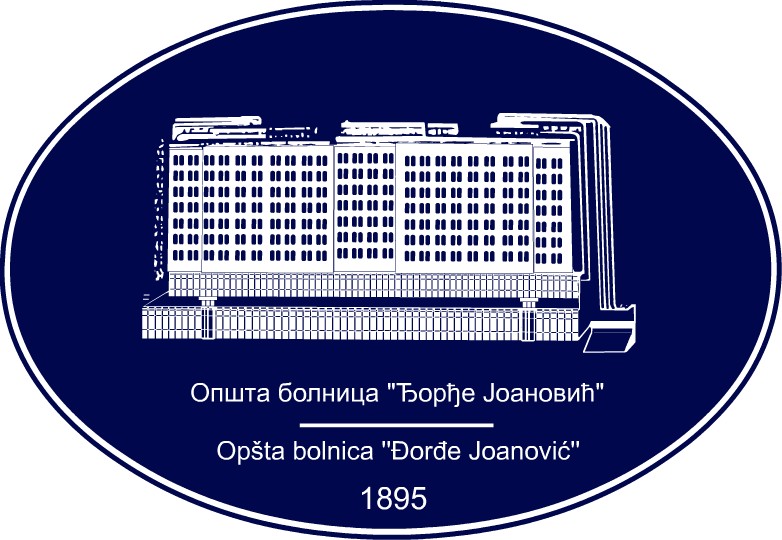 Prva izmenjena konkursna dokumentacijaNovembar 2017. godineNa osnovu čl. 32. i 61. Zakona o javnim nabavkama („Službeni glasnik RS”, br. 124/12, 14/15 i 68/15, u daljem tekstu: ZJN), čl. 2. Pravilnika o obaveznim elementima konkursne dokumentacije u postupcima javnih nabavki i načinu dokazivanja ispunjenosti uslova („Službeni glasnik RS”, br. 86/15), Odluke o pokretanju postupka javne nabavke 34/2017 del.broj 13-1989 od 03.11.2017. i Rešenja o obrazovanju komisije za javnu nabavku 34/2017 del.broj 13-1990 od 03.11.2017. pripremljena jeKONKURSNA DOKUMENTACIJAu otvorenom postupku za javnu nabavku – NABAVKA HRANE I NAPITAKAJN br.  34/2014Konkursna dokumentacija sadrži: I   OPŠTI PODACI O JAVNOJ NABAVCI 1. Predmet javne nabavkePredmet javne nabavke br. 34/2017 su dobra – nabavka hrane i napitaka2. PartijeNabavka je oblikovana u 17 partija i to:II TEHNIČKA DOKUMENTACIJAPonuđač daje naručiocu punu garanciju za kvalitet isporučenih dobara. Ponuđač garantuje da će isporučena dobra u potpunosti odgovarati tehničkim specifikacijama i tehničkim uslovima iz konkursne dokumentacije.Ponuđač se obavezuje da će dobro, koje je predmet isporuke u potpunosti  po kvalitetu odgovarati važećim standardima i da će prilikom isporuke posedovati propisanu, prateću dokumentaciju.                                                                 ___________________________                                                       M.P.                   Potpis ovlašćenog lica ponuđačaTEHNIČKE KARAKTERISTIKE - SPECIFIKACIJAPartija broj 1 – SMRZNUTA  RIBAPartija broj 2 – PROIZVODI OD RIBEPartija broj 3 – KONZERVIRANO POVRĆEPartija broj 4 – SMRZNUTO POVRĆEPartija broj 5 – KONZERVIRANO VOĆEPartija broj 6 – SMRZNUTO VOĆEPartija broj 7 – ČAJEVIPartija broj 8 - ŠEĆERPartija broj 9 – SOPartija broj 10 – PRERAĐEVINE OD ULJAPartija broj 11 – MLEKO U PRAHUPartija broj 12 – ZAČINIPartija broj 13 – KONDITORSKI  PROIZVODIPartija broj 14 – MEDPartija broj 15 – PROIZVODI OD ŽITARICAPartija broj 16 – ŽITARICEPartija broj: 17 -   BEZALKOHOLNO PIĆERok plaćanja je 90 dana, na osnovu dokumenta koji ispostavlja ponuđač, a kojim je potvrđena isporuka dobara.Predmetna dobra koja se isporučuju u trenutku isporuke moraju biti sveža, iz tekuće proizvodnje, sa rokom trajanja najmanje 50% od deklarisanog roka trajanja.Rok važenja ponude ne može biti kraći od 30 dana od dana otvaranja ponuda.Dobra iz partije broj 1 – Smrznuta riba, dostavljaju se jednom sedmično, a dobra iz ostalih partija sukcesivno, u skladu sa trebovanjem i potrebama naručioca.III  USLOVI ZA UČEŠĆE U POSTUPKU JAVNE NABAVKE IZ ČL. 75. I 76. ZJN I UPUTSTVO KAKO SE DOKAZUJE ISPUNJENOST TIH USLOVAOBAVEZNI USLOVI	U postupku predmetne javne nabavke ponuđač mora da dokaže da ispunjava obavezne uslove za učešće, definisane čl. 75. ZJN, a ispunjenost obaveznih uslova za učešće u postupku predmetne javne nabavke, dokazuje na način definisan u sledećoj tabeli, i to:DODATNI USLOVIPonuđač koji učestvuje u postupku predmetne javne nabavke mora ispuniti dodatne uslove za učešće u postupku javne nabavke, definisane ovom konkursnom dokumentacijom, a ispunjenost dodatnih uslova ponuđač dokazuje na način definisan u narednoj tabeli, i to:                        UPUTSTVO KAKO SE DOKAZUJE ISPUNJENOST USLOVAIspunjenost obaveznog uslova za učešće u postupku predmetne javne nabavke iz čl. 75. st. 1. tač 5) ZJN, navedenog pod rednim brojem 5. u tabelarnom prikazu obaveznih uslova, ponuđač dokazuje dostavljanjem:Za partije 1,2,14         a) Odgovarajuće Rešenje Ministarstva poljoprivrede i zaštite životne saredine (Uprava za veterinu) o ispunjenosti veterinarsko-sanitarnih uslova za objekat iz delatnosti koju ponuđač obavlja (dokaz se odnosi na ponuđača čija je delatnost proizvodnja/prerada proizvoda životinjskog porekla u partijie 1,2,14- klanje životinja (papkari, živina, riba),- rasecanje mesa (papkari, živina, riba),-prerada-obrada mesa (papkari, živina, riba),- proizvodnja jaja.         b)    Rešenje Ministarstva poljoprivrede i zaštite životne saredine  (Uprava za veterinu) o ispunjenosti veterinarsko-sanitarnih uslova za objekat za hlađenje, smrzavanje, i uskladištenje životnih namirnica životinjskog porekla koji su predmet nabavke partije 1,2,14 (dokaz se odnosi na ponuđača koji obavlja delatnost prometa proizvodima životinjskog porekla). c)   Ukoliko Ponuđač nudi proizvode životinjskog porekla koji su predmet partije 1,2,14 a ne poseduje odgovarajuće Rešenje/objekte (a ili b) obavezan je da dostavi važeći Ugovor o poslovnoj saradnji sa proizvođačem ili privrednim subjektom koji obavlja delatnost prometa od kojeg se snabdeva sa robom koja je predmet nabavke i njihova Rešenja za takve objekte (a ili b).          d) Ponuđač je u obavezi da priloži potvrdu Ministarstva poljoprivrede i zaštite životne saredine (Uprava za veterinu) da je upisan u Centralni registar objekata a sve u skladu sa čl. 15. Zakona o bezbednosti hrane („Sl.glasnik RS" br. 41/2009). Za partije                  3,4,5,6,7,8,9.10,11,12,13,15,16,17a) Ponuđač je u obavezi da priloži potvrdu Ministarstva poljoprivrede i zaštite životne saredine da je upisan u Centralni registar objekata a sve u skladu sa čl. 15. Zakona o bezbednosti hrane (dokaz se odnosi na ponuđača koji obavlja delatnost proizvodnje i prometa proizvodima biljnog/mešovitog porekla).b) Ponuđač koji nudi proizvode biljnog/mešovitog porekla koji su predmet partije               3,4,5,6,7,8,9.10,11,12,13,15,16,17a ne poseduje objekte, obavezan je da dostavi važeći Ugovor o     poslovnoj saradnji sa proizvođačem ili privrednim subjektom koji obavlja delatnost proizvodnje i     prometa proizvodima biljnog/mešovitog porekla.            Ukoliko ponuđač podnosi ponudu sa podizvođačem, ponuđač je dužan            da za podizvođača dostavi dokaze da ispunjava uslove iz člana 75. stav 1.            tač. 1) do 4) Zakona, a dokaz iz člana 75. stav 1. tač. 5) Zakona, za deo            nabavke koji će ponuđač izvršiti preko podizvođača.              Ukoliko ponudu podnosi grupa ponuđača ponuđač je dužan da za svakog             člana grupe dostavi navedene dokaze da ispunjava uslove iz člana 75. stav             1. tač. 1) do 4), a dokaz iz člana 75. stav 1. tač. 5) Zakona, dužan je da             dostavi ponuđač iz grupe ponuđača kojem je povereno izvršenje dela               nabavke za koji je neophodna ispunjenost tog uslova.             Dodatne uslove grupa ponuđača ispunjava zajedno.Ponuđač je dužan da bez odlaganja pismeno obavesti naručioca o bilo kojoj promeni u vezi sa ispunjenošću uslova iz postupka javne nabavke, koja nastupi do donošenja odluke, odnosno zaključenja ugovora, odnosno tokom važenja ugovora o javnoj nabavci i da je dokumentuje na propisani način.Dokazi o ispunjenosti uslova mogu se dostavljati u neoverenim kopijama, a Naručilac može pre donošenja odluke o dodeli ugovora, zahtevati od ponuđača, čija je ponuda na osnovu izveštaja komisije za javnu nabavku ocenjena kao najpovoljnija, da dostavi na uvid original ili overenu kopiju svih ili pojedinih dokaza.DODATNI USLOVI           1. Finansijski kapacitet, uslov pod rednim brojem 1. naveden u tabelarnom                prikazu dodatnih uslova – Dokaz:               Da ponuđač u periodu od šest meseci pre objavljivanja poziva za podnošenje ponuda na Portalu javnih nabavki nije bio nelikvidan (period od 03.05.2017. – 03.11.2017. godine), dokaz je potvrda Narodne banke Srbije da ponuđač u periodu od 03.05.2017. – 03.11.2017 godine, nije bio nelikvidan, s tim da ponuđač nije u obavezi da dostavlja ovaj dokaz ukoliko su podaci javno dostupni na internet stranici Narodne banke Srbije.     2.Ponuđaj je proizvođač ili ovlašćeni distributer, uslov pod rednim brojem 2. naveden          u tabelarnom  prikazu dodatnih uslova – Dokaz:              a) Ponuđač dostavlja izjavu overenu i potpisanu na sopstvenom memorandumu da je                proizvođač predmetnog dobra – ukoliko to jeste.  b)Važeći ugovor o poslovno-tehničkoj saradnji zaključen sa proizvođačem ili ugovor sa    distributerom ili autorizacija (ovlašćenje) za učešće u konkretnoj javnoj nabavci izdata od   strane proizvođača  ukoliko ponuđač nije proizvođač dobara koja nudi.              c) Ukoliko ponuđač nudi dobra uvoznog porekla, dostavlja važeći ugovor o poslovno               tehničkoj saradnji ili važeći  ugovor o kupoprodaji zakljucen sa uvoznikom ili proizvođačem           3. Namirnica je zdravstveno bezbedna za upotrebu – za partiju broj 1 I 14                IZJAVA  overena i potpisana od strane ovlašćenog lica ponuđača o tome koja ovlašćena institucija kontroliše ispravnost namirnica i važeći ugovor ponuđača sa  ovlašćenom institucijom za ispitivanje zdravstvene ispravnosti namirnica (fotokopija) za partiju broj 1.Za partiju broj 14 – MED: Ugovor proizvođača/ponuđača i ovlašćene ustanove o vršenju kontrole kvaliteta meda.          Ukoliko ponuđač ima svojstvo proizvođača i nudi svoje dobro, dostavlja svoj Ugovor sa ovlašćenom ustanovom o vršenju kontrole kvaliteta meda, a ukoliko nema svojstvo proizvođača dostavlja Ugovor sa ovlašćenom ustanovom proizvođača čije dobro nudi.Ponuđač za partiju 14 – MED dostavlja poslednji urađeni izveštaj pre isteka roka za podnošenje ponuda o laboratorijskom ispitivanju.            4. HACCP sertifikat za proizvodnju i distribuciju ponuđenih dobaraKopija važećeg HACCP sertifikata izdatog od strane nadležnih institucija o uspostavljanju sistema za osiguranje bezbednosti hrane u svim fazama proizvodnje, prerade i prometa hrane, u svakom objektu pod kontrolom u skladu sa principima dobre proizvođačke prakse i analize opasnosti i kritičnih kontrolnih tačaka (HACCP) – član 47 Zakona o bezbednosti hrane („Sl. glasnik RS“ broj 41/09).HACCP sertifikat glasi na proizvođača ponuđenih dobara, a ukoliko su ponuđena dobra iz uvoza – na uvoznika odnosno prerađivača – preduzeće koje skladišti ili prerađuje ponuđena dobra. Ukoliko ponuđač nudi dobra više različitih proizvođača, mora priložiti HACCP sertifikate za svakog pojedinačno            5. Specifikacija potvrda realizovan  prodaje                Specifikaciju potvrda realizovane prodaje (obrazac) ponuđač popunjava i overava  na osnovu overenih potvrda kupaca koje prilaže i to za  svaku partiju posebno. Specifikacija  potvrda realizovane prodaje (obrazac) može se kopirati u potreban broj primeraka, za svaku partiju posebno.    Prisutnost na tržištu podrazumeva realizovanu prodaju u vezi sa dobrom koje je predmet javne nabavke, a koja ne mora biti ostvarena samo i isključivo po osnovu ugovora zaključenih na osnovu sprovedenih postupaka javnih nabavki.      Neophodno je popuniti specifikaciju realizovane prodaje dobara koja su predmet javne nabavke po partijama (obrazac specifikacije u prilogu) u prethodne 3 (tri) godine (2014, 2015. i 2016. god). Specifikacija potvrda realizovane prodaje se dokazuje potvrdama  overenim od strane kupaca, koje ponuđač sačinjava u slobodnoj formi, a iz kojih se nedvosmisleno može videti na koja dobra se odnose.Overen tabelarni pregled – specifikaciju dostaviti za svaku partiju posebno i priložiti overene potvrde kupaca. Ponuđač dostavlja najmanje PO DVE POTVRDE za svaku od prethodne tri godine i to za svaku partiju za koju podnosi ponuduPonuđači koji su registrovani u Registru ponuđača koji vodi Agencija za privredne registre ne dostavljaju dokaze o ispunjenosti uslova iz člana 75. st. 1. tač. 1) do 4) ZJN, shodno čl. 78. ZJN.Ponuđač nije dužan da dostavlja dokaze koji su javno dostupni na internet stranicama nadležnih organa, i to: Ponuđači koji su registrovani u registru ponuđača koji vodi Agencija za privredne registre ne moraju da dostave izvod iz registra, jer je javno dostupan na internet stranici Agencije za privredne registre - www.apr.gov.rs)Da ponuđač u periodu od šest meseci pre objavljivanja poziva za  podnošenje ponuda na Portalu javnih nabavki nije bio nelikvidan -   potvrda Narodne banke Srbije, s tim da ponuđač nije u obavezi da dostavlja ovaj dokaz ukoliko su podaci javno dostupni na internet stranici Narodne banke Srbije - www.nbs.rs)Ponuđač nije dužan da dostavlja dokaze koji su javno dostupni na internet stranicama nadležnih organa i da navede koji su to dokazi.Ukoliko je dokaz o ispunjenosti uslova elektronski dokument, ponuđač dostavlja kopiju elektronskog dokumenta u pisanom obliku, u skladu sa zakonom kojim se uređuje elektronski dokument.Ako se u državi u kojoj ponuđač ima sedište ne izdaju traženi dokazi, ponuđač može, umesto dokaza, priložiti svoju pisanu izjavu, datu pod krivičnom i materijalnom odgovornošću overenu pred sudskim ili upravnim organom, javnim beležnikom ili drugim nadležnim organom te države.Ako ponuđač ima sedište u drugoj državi, naručilac može da proveri da li su dokumenti kojima ponuđač dokazuje ispunjenost traženih uslova izdati od strane nadležnih organa te države.IV  KRITERIJUMI ZA DODELU UGOVORA1. Kriterijum za dodelu ugovoraIzbor najpovoljnije ponude će se izvršiti primenom kriterijuma „Najniža ponuđena cena“. 2. Elementi kriterijuma, odnosno način, na osnovu kojih će naručilac izvršiti dodelu ugovora u situaciji kada postoje dve ili više ponuda sa jednakim brojem pondera ili istom ponuđenom cenom Ukoliko dve ili više ponuda imaju istu ponuđenu cenu, kao najpovoljnija biće izabrana ponuda onog ponuđača koji je ponudio kraći rok isporuke. U slučaju istog ponuđenog roka isporuke, kao najpovoljnija biće izabrana ponuda onog ponuđača koja je pre prispela na adresu naručioca.V OBRASCI KOJI ČINE SASTAVNI DEO PONUDE1) Obrazac ponude                             				          (Obrazac 1);2) Obrazac – Specifikacija ponude sa strukturom ponuđene cene   (Obrazac  2);3) Obrazac troškova pripreme ponude                                              (Obrazac 3);4) Obrazac izjave o nezavisnoj ponudi                                              (Obrazac 4);        5) Izjava ponuđača o tome koja ovlašćena institucija            kontroliše zdravstveno sanitarnu, mikrobiološku ispravnost            namirnica iz partije broj 1 – smrznuta riba                                     (Obrazac 5)(OBRAZAC 1)                                        OBRAZAC PONUDEPonuda br ________________ od __________________ za javnu nabavku otvoreni postupak – Nabavka hrane I napitaka, JN broj 34/20171)OPŠTI PODACI O PONUĐAČU2) PONUDU PODNOSI: Napomena: zaokružiti način podnošenja ponude i upisati podatke o podizvođaču, ukoliko se ponuda podnosi sa podizvođačem, odnosno podatke o svim učesnicima zajedničke ponude, ukoliko ponudu podnosi grupa ponuđača3) PODACI O PODIZVOĐAČU Napomena: Tabelu „Podaci o podizvođaču“ popunjavaju samo oni ponuđači koji podnose  ponudu sa podizvođačem, a ukoliko ima veći broj podizvođača od mesta predviđenih u tabeli, potrebno je da se navedeni obrazac kopira u potreban broj primeraka, da se popuni i dostavi za svakog podizvođača.4) PODACI O UČESNIKU  U ZAJEDNIČKOJ PONUDINapomena: Tabelu „Podaci o učesniku u zajedničkoj ponudi“ popunjavaju samo oni ponuđači koji podnose zajedničku ponudu, a ukoliko ima veći broj učesnika u zajedničkoj ponudi od mesta predviđenih u tabeli, potrebno je da se navedeni obrazac kopira u potreban broj primeraka, da se popuni i dostavi za svakog ponuđača koji je učesnik u zajedničkoj ponudi.5) OPIS PREDMETA NABAVKE – JN 34/2017 Nabavka hrane I napitaka    Partija  broj _____-_____________________________Datum 					              Ponuđač    M. P. _____________________________			________________________________Napomene: Obrazac ponude ponuđač mora da popuni, overi pečatom i potpiše, čime potvrđuje da su tačni podaci koji su u obrascu ponude navedeni. Ukoliko ponuđači podnose zajedničku ponudu, grupa ponuđača može da se opredeli da obrazac ponude potpisuju i pečatom overavaju svi ponuđači iz grupe ponuđača ili grupa ponuđača može da odredi jednog ponuđača iz grupe koji će popuniti, potpisati i pečatom overiti obrazac ponude.Ukoliko je predmet javne nabavke oblikovan u više partija, ponuđači će popunjavati obrazac ponude za svaku partiju posebno.                                                                                                                                                                                     OBRAZAC 2SPECIFIKACIJA PONUDE SA STRUKTURAMA CENA34/2017                                                                                  NABAVKA HRANE I NAPITAKA Partija broj 1 – SMRZNUTA  RIBA                                                                                                Datum: ____________           M.P.      Za ponuđača: ____________________SPECIFIKACIJA PONUDE SA STRUKTURAMA CENA34/2017                                                                                  NABAVKA HRANE I NAPITAKA Partija broj 2 – PROIZVODI OD RIBE                                                                                                Datum: ____________           M.P.      Za ponuđača: ____________________                                                                           SPECIFIKACIJA PONUDE SA STRUKTURAMA CENA34/2017                                                                                  NABAVKA HRANE I NAPITAKA Partija broj 3 – KONZERVIRANO POVRĆE                                                                                                      Datum: ____________           M.P.      Za ponuđača: ____________________SPECIFIKACIJA PONUDE SA STRUKTURAMA CENA34/2017                                                                                  NABAVKA HRANE I NAPITAKA Partija broj 4 – SMRZNUTO POVRĆE                                                                                                Datum: ____________           M.P.      Za ponuđača: ____________________SPECIFIKACIJA PONUDE SA STRUKTURAMA CENA34/2017                                                                                  NABAVKA HRANE I NAPITAKA Partija broj 5 – KONZERVIRANO VOĆE                                                                                                Datum: ____________           M.P.      Za ponuđača: ____________________SPECIFIKACIJA PONUDE SA STRUKTURAMA CENA34/2017                                                                                  NABAVKA HRANE I NAPITAKA Partija broj 6 – SMRZNUTO VOĆE                                                                                                Datum: ____________           M.P.      Za ponuđača: ____________________SPECIFIKACIJA PONUDE SA STRUKTURAMA CENA34/2017                                                                                  NABAVKA HRANE I NAPITAKA Partija broj 7 – ČAJEVI                                                                                                             Datum: ____________           M.P.      Za ponuđača: ____________________SPECIFIKACIJA PONUDE SA STRUKTURAMA CENA34/2017                                                                                  NABAVKA HRANE I NAPITAKA Partija broj 8 - ŠEĆER                                                                                                Datum: ____________           M.P.      Za ponuđača: ____________________SPECIFIKACIJA PONUDE SA STRUKTURAMA CENA34/2017                                                                                  NABAVKA HRANE I NAPITAKA Partija broj 9 – SO	                                                                                                Datum: ____________           M.P.      Za ponuđača: ____________________SPECIFIKACIJA PONUDE SA STRUKTURAMA CENA34/2017                                                                                  NABAVKA HRANE I NAPITAKA Partija broj 10 – PRERAĐEVINE OD ULJA                                                                                                          Datum: ____________           M.P.      Za ponuđača: ____________________SPECIFIKACIJA PONUDE SA STRUKTURAMA CENA34/2017                                                                                  NABAVKA HRANE I NAPITAKA Partija broj 11 – MLEKO U PRAHU                                                                                                Datum: ____________           M.P.      Za ponuđača: ____________________SPECIFIKACIJA PONUDE SA STRUKTURAMA CENA   34/2017NABAVKA HRANE I NAPITAKAPartija broj 12 – ZAČINI                                                                                                Datum: ____________           M.P.      Za ponuđača: ____________________SPECIFIKACIJA PONUDE SA STRUKTURAMA CENA34/2017                                                                                  NABAVKA HRANE I NAPITAKA Partija broj 13 – KONDITORSKI  PROIZVODI                                                                                                Datum: ____________           M.P.      Za ponuđača: ____________________SPECIFIKACIJA PONUDE SA STRUKTURAMA CENA34/2017                                                                                  NABAVKA HRANE I NAPITAKA Partija broj 14 - MED                                                                                                Datum: ____________           M.P.      Za ponuđača: ____________________SPECIFIKACIJA PONUDE SA STRUKTURAMA CENA34/2017                                                                                  NABAVKA HRANE I NAPITAKA Partija broj 15 – PROIZVODI OD ŽITARICA                                                                                                Datum: ____________           M.P.      Za ponuđača: ____________________SPECIFIKACIJA PONUDE SA STRUKTURAMA CENA34/2017                                                                                  NABAVKA HRANE I NAPITAKA Partija broj 16 – ŽITARICE                                                                                                Datum: ____________           M.P.      Za ponuđača: ____________________SPECIFIKACIJA PONUDE SA STRUKTURAMA CENA34/2017                                                                                  NABAVKA HRANE I NAPITAKA Partija broj: 17 -   BEZALKOHOLNO PIĆE                                                                                                Datum: ____________           M.P.      Za ponuđača: ____________________(OBRAZAC 3) OBRAZAC TROŠKOVA PRIPREME PONUDEU skladu sa članom 88. stav 1. ZJN, ponuđač ____________________ [navesti naziv ponuđača], dostavlja ukupan iznos i strukturu troškova pripremanja ponude, kako sledi u tabeli:Troškove pripreme i podnošenja ponude snosi isključivo ponuđač i ne može tražiti od naručioca naknadu troškova.Ako je postupak javne nabavke obustavljen iz razloga koji su na strani naručioca, naručilac je dužan da ponuđaču nadoknadi troškove izrade uzorka ili modela, ako su izrađeni u skladu sa tehničkim specifikacijama naručioca i troškove pribavljanja sredstva obezbeđenja, pod uslovom da je ponuđač tražio naknadu tih troškova u svojoj ponudi.Napomena: dostavljanje ovog obrasca nije obavezno. (OBRAZAC 4)OBRAZAC IZJAVE O NEZAVISNOJ PONUDIU skladu sa članom 26. ZJN, ________________________________________,                                                                             (naziv ponuđača)daje: I Z J A V UO NEZAVISNOJ PONUDIPod punom materijalnom i krivičnom odgovornošću potvrđujem da sam ponudu u postupku javne nabavke HRANE I NAPITAKA, br.  34/2017, podneo nezavisno, bez dogovora sa drugim ponuđačima ili zainteresovanim licima.Napomena: u slučaju postojanja osnovane sumnje u istinitost izjave o nezavisnoj ponudi, naručulac će odmah obavestiti organizaciju nadležnu za zaštitu konkurencije. Organizacija nadležna za zaštitu konkurencije, može ponuđaču, odnosno zainteresovanom licu izreći meru zabrane učešća u postupku javne nabavke ako utvrdi da je ponuđač, odnosno zainteresovano lice povredilo konkurenciju u postupku javne nabavke u smislu ZJN kojim se uređuje zaštita konkurencije. Mera zabrane učešća u postupku javne nabavke može trajati do dve godine. Povreda konkurencije predstavlja negativnu referencu, u smislu člana 82. stav 1. tačka 2) ZJN.Ukoliko ponudu podnosi grupa ponuđača, Izjava mora biti potpisana od strane ovlašćenog lica svakog ponuđača iz grupe ponuđača i overena pečatom.								             	(Obrazac 5)IZJAVA PONUĐAČAO TOME KOJA OVLAŠĆENA INSTITUCIJA KONTROLIŠE ZDRAVSTVENO SANITARNU,  MIKROBIOLOŠKU ISPRAVNOST NAMIRNICA I PREHRAMBENIH PROIZVODA – ZA PARTIJU BROJ 1 – SMRZNUTA RIBA  Izjavljujem pod punom materijallnom i krivičnom odgovornošću da ________________________________________________________________________________________________________________________  kontroliše zdravstveno-sanitarnu i mikrobiološku ispravnost namirnica.Ponuđač izjavljuje pod punom materijalnom i krivičnom odgovornošću da će za predmetnu javnu nabavku svaku isporuku dobara pratiti odgovarajuća potvrda o sanitarnoj i higijenskoj ispravnosti namirnica. Obavezan prilog: Kopija važećeg ugovora sa ovlašćenom institucijom.						M.P.								Ovlašćeno lice ponuđača								______________________ VI MODEL UGOVORA   Zrenjanin, ________ god.Del. broj: 13-1. OPŠTA BOLNICA “ĐORĐE JOANOVIĆ” ZRENJANIN, dr. Vase Savića broj  5     (u daljem tekstu ovog ugovora: Naručilac) koju zastupa v.d. direktora dr Ivana TešićŠifra delatnosti: 	8610 Matični broj:     	08887535Registarski broj:	8215205520PIB broj:            	105539565Tekući račun:     	840-17667-89  koji se vodi  kod Uprave za trezorTel/fax:                	023/536-930            fax: 023/564-104    i  (u daljem tekstu ovog ugovora: Ponuđač)2. ___________________________________, koga zastupa _________________Šifra delatnosti:	Matični broj:     	PIB broj:            	Tekući račun:	Tel/fax:		zaključili su U G O V O R    O    J A V N O J   N A B A V C I   D O B A R A JN 26/2016 – NABAVKA HRANE I NAPITAKA                                                         broj: Član 1. 	Ovim ugovorom uređuju se prava i obaveze u vezi javne nabavke dobara JN 34/2017 NABAVKA HRANE I NAPITAKA, partija broj____-______________________, koja su specificirana u ponudi broj _____ od _________, a koja čini sastavni deo ovog ugovora i koja u potpunosti odgovara tehničkim specifikacijama iz konkursne dokumentacije.	Ugovor je dodeljen u otvorenom postupku, na osnosvu poziva za podnošenje ponuda objavljenog na Portalu javnih nabavki i internet stranici naručioca.			Član 2.	Ugovorena vrednost dobara iz  partije broj ____ iznosi _______________ dinara bez PDV, odnosno _________________  dinara sa PDV.	Sastavni deo ovog ugovora su jedinične cene i komercijalno-tehnički uslovi iz ponude.  	Vrednost navedena u stavu 1 ovog člana porazumeva F-co magacin naručioca sa svim troškovima.Član 3.          Ponuđač se obavezuje da ugovorenu količinu dobara isporučuje naručiocu sukcesivno, prema trebovanjima,  do okončanja isporuke ukupno ugovorenih količina, a u skladu sa opredeljenim sredstvima sa RFZO ili isteka roka važenja ugovora.         Naručilac će plaćanje ponuđaču vršiti sukcesivno, za svaku isporučenu količinu u roku predviđenom u ponudi uz obavezu ponuđača da na fakturi naznači broj  ugovora.          Sredstva za realizaciju ovog ugovora obezbeđena su Zakonom o budžetu za 2017. godinu (finansijksim planom za 2017. godinu). Plaćanja dospelih obaveza nastalih u 2017. godini, vršiće se do visine odobrenih aproprijacija (sredstava na poziciji u finansijskom planu) za tu namenu, a u skladu sa Zakonom kojim se uređuje budžet za 2017. godinu.         Za deo ralizacije ugovra koji se odnosi na 2018. godinu, realizacija ugovra će zavisiti od obezbeđenja sredstava predviđenih Zakonom kojim se uređuje budžet za 2018. godinu (finansijskim planom za 2018. godinu).         U suprotom, ugovor prestaje da važi bez naknade štete zbog nemogućnosti preuzimanja i plaćanja obaveza od strane naručioca.                                                                      Član 4.Ponuđač daje naručiocu punu garanciju za kvalitet isporučenih dobara - da će ista u svemu odgovarati specifikacijama i uslovima iz konkursne dokumentacije.ednoj budžeslizovane najvišebudžestkoj O  primopredaji isporučenih  količina, odnosno o kvantitativnom i kvalitativnom prijemu dobara,  nakon provere od strane ovlašćenog lica naručioca, sačiniće  se  zapisnik  koji potpisuju predstavnik  ponuđača i naručioca.Datum isporuke dobara je datum potpisivanja otpremnice o  kvantitativnom i kvalitativnom prijemu dobara, koja moraju biti upakovana od strane dobavljača u ambalaži i na načina koji je propisan za ovu vrstu robe i koji odgovara tehnološkim zahtevima za prehrambene proizvode,  obezbeđujući ih od zagađenja, rasipanja, kvarenja i drugih promena.Prodavac se posebno obavezuje da obezbedi isporuku ugovorenog dobra tako da je za isporučena dobra u trenutku prijema od strane naručioca ostalo najmanje 50% vremena do isteka njene upotrebljivosti (roka trajanja).O vidljivim nedostacima, naručulac će odmah upozoriti ponuđača, a o skrivenim nedostacima, naručilac obaveštava ponuđača pisanim putem, odmah nakon njihovog otkrivanja.Naručilac ima pravo da odbije prijem dobara koja ne odgovaraju uslovima iz ponude, propisanim normama kvaliteta ili su oštećena u transportu.Ukoliko se nakon kontrole kvaliteta ustanovi da isporučena dobra ne odgovaraju uslovima iz ponude, propisanom kvalitetu i standardima, nedostaci se konstatuju zapisnički, dok se naknadna zamena oštećenih ili dobara sa nedostacima vrši odmah, a najkasnije u roku od 24 časa od prijema reklamacije.Eventualne reklamacije naručioca u pogledu isporučene količine i kvaliteta moraju biti sačinjene u pisanoj formi i dostavljene ponuđaču u roku od 8 dana od dana izvršenog prijema.Naručilac ima pravo da, ukoliko posumnja da isporučena dobra ne odgovaraju zahtevima iz konkursne dokumentacije, ista dostavi specijalizovanoj instituciji radi analize.U slučaju kada nezavisna specijalizovana isntitucija utvrdi odstupanje od ugovorenog kvaliteta robe, troškovi analize padaju na teret ponuđača.Član 5.	Jedinačne cene se mogu menjati sporazumno, u skladu sa uslovima predviđenim ovim ugovorom, na osnovu pismenog predloga jedne ugovorne strane i saglasnosti druge ugovorne strane, zaključivanjem Aneksa ugovora.Član 6.	Ugovorne strane utvrđuju da se cene iz ponude mogu sporazumno menjati ako je rast srednjeg kursa EUR veći od 6 % od dana zaključenja ugovora. Srednji kurs EUR na dan zaključenja ugovora iznosi ____________ dinara (upisuje naručilac).            Promena srednjeg kursa  EUR će se računati prema zvaničnom srednjem kursu Narodne banke Srbije.						Član 7.	Ponuđač se obavezuje da isporuči dobra čiji kvalitet odgovara važećim standardima i propisima o kvalitetu za tu vrstu dobara i da obezbedi potrebne i propisane ateste, sertifikate, potvrde o kvalitetu i drugu potrebnu dokumentaciju u skladu sa propisima o prometu ugovorenih dobara.Predmet nabavke mora da ispunjava sve karakteristike u skladu sa opisom datim u tabelarnim pregledima – specifikacijama, koje su sastavni deo konkursne dokumentacije i mora u svim aspektima odgovarati zahtevima naručioca i važećim standardima kvaliteta koji odgovaraju propisima o proizvodnji i prometu životnih namirnica. Moraju biti higijenski i bakteriološki ispravni, sa priloženom potvrdom o kontroli kvaliteta proizvoda prilikom isporuke dobara, o zdravstvenoj ispravnosti namirnica, rokom važenja i slično i svim ostalim odgovarajućim sertifikatima o ispravnosti životnih namirnica, čime potvrđuje da isporučena dobra odgovaraju propisima o kvalitetu i zdravstvenoj ispravnosti definisanih Zakonom o bezbednosti hrane i drugim propisima.  Predmetna dobra koja se isporučuju u trenutku isporuke moraju biti sveža, iz tekuće proizvodnje sa rokom trajanja najmanje 50% od deklarisanog roka trajanja.	Ponuđač se obavezuje da prilikom isporuke dobara na otpremnici upiše temperaturu na kojoj su dobra čuvana tokom transporta, čime garantuje da su ista transportovana u skladu sa važećim propisima te da svojim potpisom i overom potvrdi navedeni podatak.	Ponuđena dobra – namirnice moraju biti originalni proizvodi proizvođača, deklarisani, u originalnom pakovanju što se dokazuje dostavljanjem DEKLARACIJE PROIZVOĐAČA koja sadrži sledeće podatke: naziv pod kojim se namirnice prodaje, spisak sastojaka sa količinom osnovnih sastojaka, neto količina, rok upotrebe postavljen na lako uočljivom mestu i jasno čitljiv, poreklo robe.Član 8.           Ponuđač je obavezan da prilikom zaključenja ugovora dostavi registrovanu menicu za dobro izvršenje posla, kopiju kartona deponovanih potpisa i odgovarajuće menično ovlašćenje u visini od 10% od vrednosti ugovora bez PDV.Član 9.Ovaj ugovor važi do okončanja isporuke ugovorenih količina, a najduže godinu dana, osim u slučaju donošenja Odluke ili drugih obavezujućih dokumenata od strane nadležnog državnog organa.Ugovorna strana nezadovoljna ispunjenjem ugovorenih obaveza druge ugovorne strane može zahtevati raskid ugovora, ukoliko su ispunjeni sledeći  uslovi: da je prethodno, u pismenoj formi obavestila drugu ugovornu stranu o elementima realizacije ugovora za koje smatra da su neusaglašeni i da predstavljaju osnov za raskid ugovora; da je drugoj ugovornoj strani ostavila primereni rok za otklanjanje neusaglašenosti; da druga ugovorna strana nije otklonila neusaglašenosti ili ih nije otklonila na zadovoljavajući način.Raskid ugovora se zahteva pismenim putem, sa raskidnim rokom od 15 (petnaest) dana. U slučaju raskida ugovora, primenjivaće se odredbe Zakona o obligacionim odnosimaČlan 10.	Ponuđač je u obavezi da sa naručiocem zaključi Sporazum o poverljivosti, u cilju zaštite podataka predmetne javne nabavke, prema standardu ISO 27001.Član 11.            Za sve što nije predviđeno ovim ugovorom primeniće se odredbe Zakona o obligacionim odnosima kao i drugi važeći propisi koji regulišu ovu materiju.                     	Sva sporna pitanja do kojih može doći u primeni ovog Ugovora, ugovorne strane će rešavati sporazumno, a ukoliko u tome ne uspeju, nadležan je sud u Zrenjaninu.  Član 12.	Ovaj ugovor sačinjen je u 4 (četiri) istovetna primerka od kojih svaka ugovorna strana zadržava po 2 (dva).        Za ponuđača					                                Za naručioca             					                        v.d  direktora Opšte bolnice Zrenjanin    ________________			                                  _________________						                                                  dr Ivana TešićNapomena:Ovaj model ugovora predstavlja sadržinu ugovora koji će biti zaključen sa izabranim ponuđačem. Ponuđač  je  dužan  da  popuni  model  ugovora,  parafira  i  overi  svaku  stranu,  čime  potvrđuje  saglasnost  sa istim.Model ugovora ponuđač kopira, popunjava i prilaže uz svaku partiju za koju podnosi ponudu. VII UPUTSTVO PONUĐAČIMA KAKO DA SAČINE PONUDU1. PODACI O JEZIKU NA KOJEM PONUDA MORA DA BUDE SASTAVLJENAPonuđač podnosi ponudu na srpskom jeziku.2. PREUZIMANJE KONKURSNE DOKUMENTACIJEKonkursna dokumentacija može se preuzeti lično ili sa Portala javnih nabavki odnosno internet stranice naručioca u  roku od 32  (tridesetdva) dana od dana objavljivanja Poziva za podnošenje ponuda. 3. NAČIN PODNOŠENJA PONUDEPonuđač ponudu podnosi neposredno ili putem pošte u zatvorenoj koverti ili kutiji, zatvorenu na način da se prilikom otvaranja ponuda može sa sigurnošću utvrditi da se prvi put otvara. Na poleđini koverte ili na kutiji navesti naziv i adresu ponuđača. U slučaju da ponudu podnosi grupa ponuđača, na koverti je potrebno naznačiti da se radi o grupi ponuđača i navesti nazive i adresu svih učesnika u zajedničkoj ponudi.Ponudu dostaviti na adresu: Opšta bolnica Zrenjanin, Dr Vase Savića br.5, SLUŽBA JAVNIH NABAVKI,  sa naznakom: ,,Ponuda za javnu nabavku dobra – NABAVKA HRANE I NAPITAKA,  JN br. 34/2017, Partija br.___________- NE OTVARATI.”Ponuda se smatra blagovremenom ukoliko je primljena od strane naručioca, u prostorije Službe  javnih nabavki, do 05.12.2017. (UTORAK) do 11 časova. Naručilac će, po prijemu određene ponude, na koverti, odnosno kutiji u kojoj se ponuda nalazi, obeležiti vreme prijema i evidentirati broj i datum ponude prema redosledu prispeća. Ukoliko je ponuda dostavljena neposredno naručilac će ponuđaču predati potvrdu prijema ponude. U potvrdi o prijemu naručilac će navesti datum i sat prijema ponude. Ponuda koju naručilac nije primio u roku određenom za podnošenje ponuda, odnosno koja je primljena po isteku dana i sata do kojeg se mogu ponude podnositi, smatraće se neblagovremenom. Neblagovremenu ponudu naručilac će po okončanju postupka otvaranja vratiti neotvorenu ponuđaču, sa naznakom da je podneta neblagovremeno. Ponuda mora da sadrži overen i potpisan: Obrazac ponude 					  	    (Obrazac 1); Obrazac specifikacije ponude sa strukturom ponuđene cene (Obrazac 2);Obrazac troškova pripreme ponude                                        (Obrazac 3);Obrazac izjave o nezavisnoj ponudi                                        (Obrazac 4);Izjavu za partiju broj 1 I 14 – (Ukoliko se podnosi ponuda za ovu partiju)                            (Obrazac 5)Model ugovora                                                                         Poglavlje VISpecifikaciju potvrda realizovane prodaje sa priloženim potvrdama                                                                                                                                                   Poglavlje VIII4. PARTIJEPonuđač može da podnese ponudu za jednu ili više partija. Ponuda mora da obuhvati najmanje jednu celokupnu partiju.Ponuđač je dužan da u ponudi navede da li se ponuda odnosi na celokupnu nabavku ili samo na određene partije.U slučaju da ponuđač podnese ponudu za dve ili više partija, ona mora biti podneta tako da se može ocenjivati za svaku partiju posebno.      Dokazi iz čl. 75. Zakona, u slučaju da ponuđač podnese ponudu za dve ili više partija, ne moraju biti dostavljeni za svaku partiju posebno, odnosno mogu biti dostavljeni u jednom primerku za sve partije.5. PONUDA SA VARIJANTAMAPodnošenje ponude sa varijantama nije dozvoljeno.6. NAČIN IZMENE, DOPUNE I OPOZIVA PONUDEU roku za podnošenje ponude ponuđač može da izmeni, dopuni ili opozove svoju ponudu na način koji je određen za podnošenje ponude.Ponuđač je dužan da jasno naznači koji deo ponude menja odnosno koja dokumenta naknadno dostavlja. Izmenu, dopunu ili opoziv ponude treba dostaviti na adresu: : Opšta bonica „Đorđe Joanović“, 23000 Zrenjanin, Dr Vase Savića br. 5,  Služba  javnih nabavki, sa naznakom:„Izmena ponude za javnu nabavku dobara – Nabavka hrane i napitaka, JN 34/2017, partija br.      – „NE OTVARATI” ili„Dopuna ponude za javnu nabavku dobara – Nabavka hrane i napitaka, JN 34/2017, partija br.      – „NE OTVARATI”ili„Opoziv ponude za javnu nabavku dobara – Nabavka hrane i napitaka, JN 34/2017, partija br.      – „NE OTVARATI”ili„Izmena i dopuna ponude za javnu nabavku dobara – Nabavka hrane i napitaka, JN 34/2017, partija br.      – „NE OTVARATI”Na poleđini koverte ili na kutiji navesti naziv i adresu ponuđača. U slučaju da ponudu podnosi grupa ponuđača, na koverti je potrebno naznačiti da se radi o grupi ponuđača i navesti nazive i adresu svih učesnika u zajedničkoj ponudi.Po isteku roka za podnošenje ponuda ponuđač ne može da povuče niti da menja svoju ponudu.7. UČESTVOVANJE U ZAJEDNIČKOJ PONUDI ILI KAO PODIZVOĐAČ Ponuđač može da podnese samo jednu ponudu. Ponuđač koji je samostalno podneo ponudu ne može istovremeno da učestvuje u zajedničkoj ponudi ili kao podizvođač, niti isto lice može učestvovati u više zajedničkih ponuda.U Obrascu ponude (Obrazac 1 u poglavlju V), ponuđač navodi na koji način podnosi ponudu, odnosno da li podnosi ponudu samostalno, ili kao zajedničku ponudu, ili podnosi ponudu sa podizvođačem.8. PONUDA SA PODIZVOĐAČEMUkoliko ponuđač podnosi ponudu sa podizvođačem dužan je da u Obrascu ponude (Obrazac 1 u poglavlju V) navede da ponudu podnosi sa podizvođačem, procenat ukupne vrednosti nabavke koji će poveriti podizvođaču, a koji ne može biti veći od 50%, kao i deo predmeta nabavke koji će izvršiti preko podizvođača. Ponuđač u Obrascu ponude navodi naziv i sedište podizvođača, ukoliko će delimično izvršenje nabavke poveriti podizvođaču. Ukoliko ugovor o javnoj nabavci bude zaključen između naručioca i ponuđača koji podnosi ponudu sa podizvođačem, taj podizvođač će biti naveden i u ugovoru o javnoj nabavci. Ponuđač je dužan da za podizvođače dostavi dokaze o ispunjenosti uslova koji su navedeni u poglavlju III konkursne dokumentacije, u skladu sa uputstvom kako se dokazuje ispunjenost uslova.Ponuđač u potpunosti odgovara naručiocu za izvršenje obaveza iz postupka javne nabavke, odnosno izvršenje ugovornih obaveza, bez obzira na broj podizvođača. Ponuđač je dužan da naručiocu, na njegov zahtev, omogući pristup kod podizvođača, radi utvrđivanja ispunjenosti traženih uslova.9. ZAJEDNIČKA PONUDAPonudu može podneti grupa ponuđača.Ukoliko ponudu podnosi grupa ponuđača, sastavni deo zajedničke ponude mora biti sporazum kojim se ponuđači iz grupe međusobno i prema naručiocu obavezuju na izvršenje javne nabavke, a koji obavezno sadrži podatke iz člana 81. st. 4. tač. 1) i 2) ZJN i to podatke o:članu grupe koji će biti nosilac posla, odnosno koji će podneti ponudu i koji će zastupati grupu ponuđača pred naručiocem, opisu poslova svakog od ponuđača iz grupe ponuđača u izvršenju ugovora.Grupa ponuđača je dužna da dostavi sve dokaze o ispunjenosti uslova koji su navedeni u poglavlju III konkursne dokumentacije, u skladu sa uputstvom kako se dokazuje ispunjenost uslova.Ponuđači iz grupe ponuđača odgovaraju neograničeno solidarno prema naručiocu. Zadruga može podneti ponudu samostalno, u svoje ime, a za račun zadrugara ili zajedničku ponudu u ime zadrugara.Ako zadruga podnosi ponudu u svoje ime za obaveze iz postupka javne nabavke i ugovora o javnoj nabavci odgovara zadruga i zadrugari u skladu sa zakonom.Ako zadruga podnosi zajedničku ponudu u ime zadrugara za obaveze iz postupka javne nabavke i ugovora o javnoj nabavci neograničeno solidarno odgovaraju zadrugari.10. NAČIN I USLOVI PLAĆANJA, GARANTNI ROK, KAO I DRUGE OKOLNOSTI OD KOJIH ZAVISI PRIHVATLJIVOST PONUDE10.1. Zahtevi u pogledu načina, roka i uslova plaćanja.Rok plaćanja je 90 dana, na osnovu dokumenta koji ispostavlja ponuđač, a kojim je potvrđena isporuka dobara.Plaćanje se vrši uplatom na račun ponuđača.Ponuđaču nije dozvoljeno da zahteva avans.10.2. Zahtevi u pogledu roka ispravnosti dobaraPredmetna dobra koja se isporučuju u trenutku isporuke moraju biti sveža, iz tekuće proizvodnje, sa rokom trajanja najmanje 50% od deklarisanog roka trajanja.10.3. Zahtev u pogledu roka važenja ponudeRok važenja ponude ne može biti kraći od 30 dana od dana otvaranja ponuda.U slučaju isteka roka važenja ponude, naručilac je dužan da u pisanom obliku zatraži od ponuđača produženje roka važenja ponude.Ponuđač koji prihvati zahtev za produženje roka važenja ponude na može menjati ponudu.10.4. Zahtev u pogledu isporuke dobara Dobra iz partije broj 1 – Smrznuta riba, dostavljaju se jednom sedmično, a dobra iz ostalih partija sukcesivno, sve u skladu sa trebovanjem i potrebama naručioca.11. VALUTA I NAČIN NA KOJI MORA DA BUDE NAVEDENA I IZRAŽENA CENA U PONUDICena mora biti iskazana u dinarima, sa i bez poreza na dodatu vrednost, sa uračunatim svim troškovima koje ponuđač ima u realizaciji predmetne javne nabavke, putni troškovi i sl.) s tim da će se za ocenu ponude uzimati u obzir cena bez poreza na dodatu vrednost.U cenu je uračunata cena predmeta javne nabavke i isporuka na adresu naručioca.Ugovorne strane utvrđuju da se cene iz ponude mogu sporazumno menjati ako je rast srednjeg kursa EUR veći od 6 % od dana zaključenja ugovora.Promena srednjeg kursa EUR-a će se računati prema zvaničnom srednjem kursu Narodne banke Srbije.Ako je u ponudi iskazana neuobičajeno niska cena, naručilac će postupiti u skladu sa članom 92. Zakona.Ako ponuđena cena uključuje uvoznu carinu i druge dažbine, ponuđač je dužan da taj deo odvojeno iskaže u procentima (u tabeli – obrazac 2, poglavlje V).12. PODACI O VRSTI, SADRŽINI, NAČINU PODNOŠENJA, VISINI I ROKOVIMA FINANSIJSKOG OBEZBEĐENJA ISPUNJENJA OBAVEZA PONUĐAČAPonuđač je dužan da u ponudi dostavi: Sredstvo finansijskog obezbeđenja za ozbiljnost ponude i to blanko sopstvenu menicu, koja mora biti evidentirana u Registru menica i ovlašćenja Narodne banke Srbije. Svaka menica mora biti overena pečatom i potpisana od strane lica ovlašćenog za zastupanje, a uz istu mora biti dostavljeno popunjeno i overeno menično ovlašćenje – pismo, sa naznačenim iznosom od 10% od ukupne vrednosti ponude bez PDV-a  i to POSEBNO za svaku partiju, kopija kartona deponovanih potpisa koji je izdat od strane poslovne banke koju ponuđač navodi u meničnom ovlašćenju – pismu. Rok važenja menice je 30 dana od dana otvaranja ponuda. Sredstvo obezbeđenja za ozbiljnost ponude treba da traje najmanje koliko i važenje ponude. Naručilac će unovčiti menicu datu uz ponudu ukoliko: ponuđač nakon isteka roka za podnošenje ponuda povuče, opozove ili izmeni svoju ponudu; ponuđač kome je dodeljen ugovor blagovremeno ne potpiše ugovor o javnoj nabavci; ponuđač kome je dodeljen ugovor ne podnese sredstvo obezbeđenja za dobro izvršenje posla u skladu sa zahtevima iz konkursne dokumentacije.Naručilac će vratiti menice ponuđačima sa kojima nije zaključen ugovor, odmah po zaključenju ugovora sa izabranim ponuđačem.Ukoliko ponuđač ne dostavi menicu ponuda će biti odbijena kao neprihvatljiva.Izabrani ponuđač je dužan da dostavi:Blanko spostvenu menicu za dobro izvršenje posla (jedan zaključeni ugovor = jedna menica) - Izabrani ponuđač se obavezuje da u trenutku zaključenja ugovora, preda naručiocu blanko sopstvenu menicu za dobro izvršenje posla, a uz istu mora biti dostavljeno popunjeno i overeno menično ovlašćenje – pismo. Uz menicu mora biti dostavljena kopija kartona deponovanih potpisa koji je izdat od strane poslovne banke koju ponuđač navodi u meničnom ovlašćenju – pismu. Blanko sopstvena menica za dobro izvršenje posla izdaje se u visini od 10% od ukupne vrednosti svakog zaključenog ugovora POJEDINAČNO bez PDV-a, sa rokom važnosti koji je 30 (trideset) dana duži od isteka roka za konačno izvršenje posla. Sredstvo obezbeđenja traje najmanje onoliko koliko traje rok za ispunjenje obaveze ponuđača koja je predmet obezbeđenja. Ako se za vreme trajanja ugovora promene rokovi za izvršenje ugovorne obaveze, važnost bankarske garancije za dobro izvršenje posla mora da se produži. Naručilac će unovčiti menicu za dobro izvršenje posla u slučaju da ponuđač ne bude izvršavao svoje ugovorne obaveze u rokovima i na način predviđen ugovorom. 13. ZAŠTITA POVERLJIVOSTI PODATAKA KOJE NARUČILAC STAVLJA PONUĐAČIMA NA RASPOLAGANJE, UKLJUČUJUĆI I NJIHOVE PODIZVOĐAČE Predmetna nabavka ne sadrži poverljive informacije koje naručilac stavlja na raspolaganje.Podaci koji se tiču provera, objašnjenja, mišljenja i poređenja ponuda, kao i preporuke u vezi sa dodelom ugovora neće se saopštavati ponuđačima ni licima koja zvanično nisu uključena u postupak, dok se ne objavi ime izabranog ponuđača. Ukoliko učesnik u postupku na bilo koji način pokuša da utiče na komisiju u toku izbora najpovoljnije ponude, njegova ponuda biće automatski odbijena.14. DODATNE INFORMACIJE ILI POJAŠNJENJA U VEZI SA PRIPREMANJEM PONUDEZainteresovano lice može, u pisanom obliku putem pošte na adresu Opšta bolnica „Đorđe Joanović“, 23000 Zrenjanin, Dr Vase Savića br. 5, Služba javnih nabavki,  e-mail adresu nabavke.bolnicazr@gmail.com, fax br. 023/534-712 tražiti od naručioca dodatne informacije ili pojašnjenja u vezi sa pripremanjem ponude, pri čemu može da ukaže naručiocu i na eventualno uočene nedostatke i nepravilnosti u konkursnoj dokumentaciji, najkasnije 5 dana pre isteka roka za podnošenje ponude. Naručilac će u roku od 3 (tri) dana od dana prijema zahteva za dodatnim informacijama ili pojašnjenjima konkursne dokumentacije, odgovor objaviti na Portalu javnih nabavki i na svojoj internet stranici. Radno vreme naručioca je od 07-15h od ponedeljka do petka.  Sve dodatne informacije ili pojašnjenja, koja budu prispela na e-mail adresu naručioca, nakon navedenog radnog vremena, smatraće se da su stigla prvog, narednog radnog dana.Dodatne informacije ili pojašnjenja upućuju se sa napomenom „Zahtev za dodatnim informacijama ili pojašnjenjima konkursne dokumentacije, JN br.  34/2017”.Ako naručilac izmeni ili dopuni konkursnu dokumentaciju 8 (osam) ili manje dana pre isteka roka za podnošenje ponuda, dužan je da produži rok za podnošenje ponuda i objavi obaveštenje o produženju roka za podnošenje ponuda. Po isteku roka predviđenog za podnošenje ponuda naručilac ne može da menja niti da dopunjuje konkursnu dokumentaciju. Traženje dodatnih informacija ili pojašnjenja u vezi sa pripremanjem ponude telefonom nije dozvoljeno. Komunikacija u postupku javne nabavke vrši se isključivo na način određen članom 20. ZJN,  i to: - putem elektronske pošte ili pošte, kao i objavljivanjem od strane naručioca na Portalu javnih nabavki i na svojoj internet stranici; - ako je dokument iz postupka javne nabavke dostavljen od strane naručioca ili ponuđača putem elektronske pošte, strana koja je izvršila dostavljanje dužna je da od druge strane zahteva da na isti način potvrdi prijem tog dokumenta, što je druga strana dužna da to i učini kada je to neophodno kao dokaz da je izvršeno dostavljanje.15. DODATNA OBJAŠNJENJA OD PONUĐAČA POSLE OTVARANJA PONUDA I KONTROLA KOD PONUĐAČA ODNOSNO NJEGOVOG PODIZVOĐAČA Posle otvaranja ponuda naručilac može prilikom stručne ocene ponuda da u pisanom obliku zahteva od ponuđača dodatna objašnjenja koja će mu pomoći pri pregledu, vrednovanju i upoređivanju ponuda, a može da vrši kontrolu (uvid) kod ponuđača, odnosno njegovog podizvođača (član 93. ZJN). Ukoliko naručilac oceni da su potrebna dodatna objašnjenja ili je potrebno izvršiti kontrolu (uvid) kod ponuđača, odnosno njegovog podizvođača, naručilac će ponuđaču ostaviti primereni rok da postupi po pozivu naručioca, odnosno da omogući naručiocu kontrolu (uvid) kod ponuđača, kao i kod njegovog podizvođača. Naručilac može uz saglasnost ponuđača da izvrši ispravke računskih grešaka uočenih prilikom razmatranja ponude po okončanom postupku otvaranja. U slučaju razlike između jedinične i ukupne cene, merodavna je jedinična cena.Ako se ponuđač ne saglasi sa ispravkom računskih grešaka, naručilac će njegovu ponudu odbiti kao neprihvatljivu. 16. KORIŠĆENJE PATENATA I ODGOVORNOST ZA POVREDU ZAŠTIĆENIH PRAVA INTELEKTUALNE SVOJINE TREĆIH LICANaknadu za korišćenje patenata, kao i odgovornost za povredu zaštićenih prava intelektualne svojine trećih lica snosi ponuđač.17.    KVALITETPredmet nabavke mora da ispunjava sve karakteristike u skladu sa opisom datim u tabelarnim pregledima – specifikacijama, koje su sastavni deo konkursne dokumentacije i mora u svim aspektima odgovarati zahtevima naručioca i važećim standardima kvaliteta koji odgovaraju propisima o proizvodnji i prometu životnih namirnica. Moraju biti higijenski i bakteriološki ispravni, sa priloženom potvrdom o kontroli kvaliteta proizvoda prilikom isporuke dobara - o zdravstvenoj ispravnosti namirnica, rokom važenja i slično i svim ostalim odgovarajućim sertifikatima o ispravnosti životnih namirnica, čime potvrđuje da isporučena dobra odgovaraju propisima o kvalitetu i zdravstvenoj ispravnosti definisanih Zakonom o bezbednosti hrane i drugim propisima.  	Predmetna dobra koja se isporučuju u trenutku isporuke moraju biti sveža, iz tekuće proizvodnje sa rokom trajanja najmanje 50% od deklarisanog roka trajanja.	Ponuđač se obavezuje da prilikom isporuke dobara na otpremnici upiše temperaturu na kojoj su dobra čuvana tokom transporta, čime garantuje da su ista transportovana u skladu sa važećim propisima te da svojim potpisom i overom potvrdi navedeni podatak.	Ponuđena dobra – namirnice moraju biti originalni proizvodi proizvođača, deklarisani, u originalnom pakovanju što se dokazuje dostavljanjem DEKLARACIJE PROIZVOĐAČA koja sadrži sledeće podatke: naziv pod kojim se namirnice prodaje, spisak sastojaka sa količinom osnovnih sastojaka, neto količina, rok upotrebe postavljen na lako uočljivom mestu i jasno čitljiv, poreklo robe.18. NAČIN I ROK ZA PODNOŠENJE ZAHTEVA ZA ZAŠTITU PRAVA PONUĐAČA SA DETALJNIM UPUTSTVOM O SADRŽINI POTPUNOG ZAHTEVA Zahtev za zaštitu prava može da podnese ponuđač, odnosno svako zainteresovano lice, koji ima interes za dodelu ugovora u konkretnom postupku javne nabavke i koji je pretrpeo ili bi mogao da pretrpi štetu zbog postupanja naručioca protivno odredbama ZJN.Zahtev za zaštitu prava podnosi se naručiocu, a kopija se istovremeno dostavlja Republičkoj komisiji za zaštitu prava u postupcima javnih nabavki (u daljem tekstu: Republička komisija). Zahtev za zaštitu prava se dostavlja naručiocu neposredno, elektronskom poštom na e-mail adresu nabavke.bolnicazr@gmail.com, faksom na broj 023/534-712 ili preporučenom pošiljkom sa povratnicom. Zahtev za zaštitu prava se može podneti u toku celog postupka javne nabavke, protiv svake radnje naručioca, osim ukoliko ZJN nije drugačije određeno. O podnetom zahtevu za zaštitu prava naručilac obaveštava sve učesnike u postupku javne nabavke, odnosno objavljuje obaveštenje o podnetom zahtevu na Portalu javnih nabavki i na svojoj internet stranici, najkasnije u roku od dva dana od dana prijema zahteva.Ukoliko se zahtevom za zaštitu prava osporava vrsta postupka, sadržina poziva za podnošenje ponuda ili konkursne dokumentacije, zahtev će se smatrati blagovremenim ukoliko je primljen od strane naručioca najkasnije sedam dana pre isteka roka za podnošenje ponuda, bez obzira na način dostavljanja i ukoliko je podnosilac zahteva u skladu sa čl. 63. st. 2. ZJN ukazao naručiocu na eventualne nedostatke i nepravilnosti, a naručilac iste nije otklonio. Zahtev za zaštitu prava kojim se osporavaju radnje koje naručilac preduzme pre isteka roka za podnošenje ponuda, a nakon isteka roka iz prethodnog stava, smatraće se blagovremenim ukoliko je podnet najkasnije do isteka roka za podnošenje ponuda. Posle donošenja odluke o dodeli ugovora iz čl.108. ZJN ili odluke o obustavi postupka javne nabavke iz čl. 109. ZJN, rok za podnošenje zahteva za zaštitu prava je 10 dana od dana objavljivanja odluke na Portalu javnih nabavki. Zahtevom za zaštitu prava ne mogu se osporavati radnje naručioca preduzete u postupku javne nabavke ako su podnosiocu zahteva bili ili mogli biti poznati razlozi za njegovo podnošenje pre isteka roka za podnošenje ponuda, a podnosilac zahteva ga nije podneo pre isteka tog roka. Ako je u istom postupku javne nabavke ponovo podnet zahtev za zaštitu prava od strane istog podnosioca zahteva, u tom zahtevu se ne mogu osporavati radnje naručioca za koje je podnosilac zahteva znao ili mogao znati prilikom podnošenja prethodnog zahteva. Zahtev za zaštitu prava ne zadržava dalje aktivnosti naručioca u postupku javne nabavke u skladu sa odredbama člana 150. ovog ZJN.Zahtev za zaštitu prava mora da sadrži: naziv i adresu podnosioca zahteva i lice za kontakt; naziv i adresu naručioca;podatke o javnoj nabavci koja je predmet zahteva, odnosno o odluci naručioca; povrede propisa kojima se uređuje postupak javne nabavke; činjenice i dokaze kojima se povrede dokazuju; potvrdu o uplati takse iz člana 156. ZJN; potpis podnosioca.Validan dokaz o izvršenoj uplati takse, u skladu sa Uputstvom o uplati takse za podnošenje zahteva za zaštitu prava Republičke komisije, objavljenom na sajtu Republičke komisije, u smislu člana 151. stav 1. tačka 6) ZJN, je:1. Potvrda o izvršenoj uplati takse iz člana 156. ZJN koja sadrži sledeće elemente:    (1) da bude izdata od strane banke i da sadrži pečat banke;    (2) da predstavlja dokaz o izvršenoj uplati takse, što znači da potvrda mora da sadrži podatak da je nalog za uplatu takse, odnosno nalog za prenos sredstava realizovan, kao i datum izvršenja naloga. * Republička komisija može da izvrši uvid u odgovarajući izvod evidencionog računa dostavljenog od strane Ministarstva finansija – Uprave za trezor i na taj način dodatno proveri činjenicu da li je nalog za prenos realizovan.    (3) iznos takse iz člana 156. ZJN čija se uplata vrši – 120.000,00 dinara;    (4) broj računa: 840-30678845-06;    (5) šifru plaćanja: 153 ili 253;    (6) poziv na broj: podaci o broju ili oznaci javne nabavke povodom koje se podnosi zahtev za zaštitu prava;    (7) svrha: ZZP; Opšta bolnica „Đorđe Joanović“; javna nabavka broj JN 34/2017;   (8) korisnik: budžet Republike Srbije;    (9) naziv uplatioca, odnosno naziv podnosioca zahteva za zaštitu prava za kojeg je izvršena uplata takse;   (10) potpis ovlašćenog lica banke, ili 2. Nalog za uplatu, prvi primerak, overen potpisom ovlašćenog lica i pečatom banke ili pošte, koji sadrži i sve druge elemente iz potvrde o izvršenoj uplati takse navedene pod tačkom 1, ili 3. Potvrda izdata od strane Republike Srbije, Ministarstva finansija, Uprave za trezor, potpisana i overena pečatom, koja sadrži sve elemente iz potvrde o izvršenoj uplati takse iz tačke 1, osim onih navedenih pod (1) i (10), za podnosioce zahteva za zaštitu prava koji imaju otvoren račun u okviru pripadajućeg konsolidovanog računa trezora, a koji se vodi u Upravi za trezor (korisnici budžetskih sredstava, korisnici sredstava organizacija za obavezno socijalno osiguranje i drugi korisnici javnih sredstava), ili 4. Potvrda izdata od strane Narodne banke Srbije, koja sadrži sve elemente iz potvrde o izvršenoj uplati takse iz tačke 1, za podnosioce zahteva za zaštitu prava (banke i drugi subjekti) koji imaju otvoren račun kod Narodne banke Srbije u skladu sa ZJN i drugim propisom.Postupak zaštite prava ponuđača regulisan je odredbama čl. 138. - 166. ZJN.	     VIII SPECIFIKACIJA   POTVRDA   REALIZOVANE  PRODAJE							NAPOMENA: Za svaku partiju dostaviti odgovarajuću specifikaciju realizovane prodaje. Specifikacija se može kopirati u potreban broj primeraka.Mesto______________________________						Naziv ponudjača:_____________________Datum___________________________				                                                               MP			                                        __________________________                                                                                  Potpis ovlašćenog licaPoglavljeNaziv poglavljaStranaIOpšti podaci o javnoj nabavci3IITehnička dokumentacija4IIIUslovi za učešće u postupku javne nabavke iz čl. 75. i 76. ZJN i uputstvo kako se dokazuje ispunjenost tih uslova8IVKriterijumi za dodelu ugovora16VObrasci koji čine sastavni deo ponude17VIModel ugovora45VIIUputstvo ponuđačima kako da sačine ponudu49VII Specifikacija potvrda realizovane prodaje 57NAPOMENA:Prilikom izrade ponude, molimo da predmetnu Konkursnu dokumentaciju detaljno proučite i u svemu postupite po istoj. Za dodatne informacije i objašnjenja, potrebno je da se blagovremeno obratite Naručiocu.Zaiteresovana lica dužna su da prate Portal javnih nabavki i internet stranicu Naručioca kako bi blagovremeno bili obavešteni o izmenama, dopunama i pojašnjenjima Konkursne dokumentacije, jer je Naručilac u skladu sa članom 63. stav 1. Zakona o javnim nabavkama („Službeni glasnik RS“ br. 124/12, 14/15 i 68/15) dužan da sve izmene i dopune Konkursne dokumentacije objavi na Portalu javnih nabavki i na internet stranici Naručioca.U skladu sa članom 63. stav 2. i 3. Zakona o javnim nabavkama, Naručilac će, dodatne informacije ili pojašnjenja u vezi sa pripremanjem ponude, objaviti na Portalu javnih nabavki i na svojoj internet stranici.PartijaNaziv i oznaka  iz opšteg rečnikanabavkePartija 1– smrznuta riba15221000-Smrznuta ribaPartija 2 – proizvodi od ribe15214000-Panirana riba i riba u konzerviPartija 3 –  konzervirano povrće  15331400-Konz. povrće ili povrće u konzervi Partija 4 – smrznuto povrće15331100-Sveže i smrznuto povrćePartija 5 – konzervirano voće15330000-Prerađeno voće i povrćePartija 6 – smrznuto voće15332000-Prepađeno voće I jezgrasto voćePartija 7 –  čajevi15863000-ČajPartija 8 – šećer15831200-Beli šećerPartija 9 – so15872400- SoPartija 10 – prerađevine od ulja154311000-MargarinPartija 11 – mleko u prahu15511700 – Mleko u prahuPartija 12 – začini15870000- Začini i začinska sredstvaPartija 13 – konditorski proizvodi15842300-SlatkišiPartija 14 – med03142100-Prirodni medPartija 15 – proizvodi od žitarica03211900-Proizvodi od žitaricaPartija 16 – žitarice03211100-PšenicaPartija 17 – bezalkoholno piće15321000-Voćni sokovi15861000-Kafa15981100-Negazirana mineralna voda15981200-Gazirana mineralna voda15982000-Bezalkoholni  osvežavajući napiciPartijaPartija 1– smrznuta ribaPartija 2 – proizvodi od ribePartija 3 –  konzervirano povrće  Partija 4 – smrznuto povrćePartija 5 – konzervirano voćePartija 6 – smrznuto voćePartija 7 –  čajeviPartija 8 –  šećerPartija 9 –  soPartija 10 – prerađevine od uljaPartija 11 – mleko u prahuPartija 12 – začiniPartija 13 – konditorski proizvodiPartija 14 – medPartija 15 – proizvodi od žitaricaPartija 16 – žitaricePartija 17 – bezalkoholno piće1.Riba oslić – komad smrznutiKg      13201.Riba u konzervi 125 grsardinaKom26251.Boranija konzervirana 5/1Kom8802.Cvekla konzervirana 5/1Kom403.Đuveč konzerviran 5/1Kom3504.Grašak konzerviran 5/1Kom10305.Krastavac konzerviran 5/1Kom956.Maslinke 720 grKom57.Paprika barena fileti konzervirana 5/1Kom1508.Paradajz pire konz 5/1Kom2401.Mešano povrće smrznutoKg18182.Pomfrit smrznut 1/1Kg181.Kompot breskva konz. 5/1Kom102.Kompot šljiva konz. 5/1Kom903.Marmelada mešana 3/1kom 2201.Višnja smrznuta 300 grkg1.82.Voće smrznuto mix 300 grkg2.71.Čaj hibiskus filterKom452.Čaj kamilica filterKom363.Čaj nana filterKom4004.Čaj nana 1/1Kg2705. Ćaj šipak 1/1Kg556.Čaj voćni filter         Kom51.Šećer kristal beli 1/1Kg18501.So kuhinjska jodirana 1/1Kg4401.Majonez 200 grkg22.Margarin 250 gr - stoni - kockaKg103.Margarin čaša 500 gr softKg4404.Margarin za kuvanje 500 grstoni - kockaKg9001.Mleko u prahu 100 grKg21.Biber mleveni 10 grKom12802.                Cimet 10 grKom903.Dodatak jelima sa sušenim povrćemKg3604.Kakao prah 100 grKg55.              Kim zrno 10 grKom2706.Kokos brašno 100 grKg37.Kokošiji koncentrat 1/1Kg2308.Kvasac svež 0,5 kgKg309.            Limuntus 10 grKom27010.Lovor 10 grKom44011.Mirođija suvaKg1212.Origano 10 grKom18013.Paprika mlevena slatka Kg8014Prašak za pecivo 10 grKom265015.Puding čokolada 1/1Kg13516Puding vanila 1/1Kg31017               Senf 1/1Kg1818Sirće alkoholno 1/1Litar27019Soda bikarbona 10 grKom6520            Susam 100 grKg1821Suvo grožđe 100 grKom1822Vanil šećer 10 grKom124023Bosiljak suvi Kg424Goveđi koncentrat za supu 1/1kg14025.Peršun list suviKg 31.Čokolada crnaKg12.Eurokrem ili odgovarajuće 1/1Kg1103.Keks     Petit ili odgovarajuće1/1Kg 4401.Med livadski 1/1Kg6201.            Griz pšenični Kg360  2.Kore za pitu 500 grKg6103.Kukuruzni griz 1/1Kg22004.                   MakaroniKg32005.Mak mleveniKg16.Oblande Kom4507.Ovsene pahuljice Kg2008.Pirinač glazirani 1/1Kg23009.PrezleKg25010.Soja kockiceKg20011.Soja ljuspiceKg45012.Testo za supu – fidaKg10001.Pšenica za kuvanjeKg3201.Kafa 2 u 1 Necafe ili odgovarajućekom4002.Kafa 3 u 1 Necafe ili odgovarajućekom7003.Kafa mlevena 100 g («Grand» ili odgovarajuće)kg504.Coca Cola 2/1litar4305.Sok bistri jabuka 1/1 tetrapaklitar3206.Voda mineralna  gazirana 1,5 llitar1507.Voda mineralna  gazirana 2/1 llitar29008.Voda negazirana 1,5 llitar75R.brOBAVEZNI USLOVINAČIN DOKAZIVANJA1.Da je registrovan kod nadležnog organa, odnosno upisan u odgovarajući registar (čl. 75. st. 1. tač. 1) ZJN);1.   Pravna lica: Izvod iz registra Agencije za privredne registre, odnosno izvod iz registra nadležnog privrednog suda; Preduzetnici: Izvod iz registra Agencije za privredne registre, odnosno izvod iz odgovarajućeg registra2.Da on i njegov zakonski zastupnik nije osuđivan za neko od krivičnih dela kao član organizovane kriminalne grupe, da nije osuđivan za krivična dela protiv privrede, krivična dela protiv životne sredine, krivično delo primanja ili davanja mita, krivično delo prevare (čl. 75. st. 1. tač. 2) ZJN);2.  Pravna lica: 1) Izvod iz kaznene evidencije, odnosno uverenje osnovnog suda na čijem području se nalazi sedište domaćeg pravnog lica, odnosno sedište predstavništva ili ogranka stranog pravnog lica, kojim se potvrđuje da pravno lice nije osuđivano za krivična dela protiv privrede, krivična dela protiv životne sredine, krivično delo primanja ili davanja mita, krivično delo prevare. Napomena: Ukoliko uverenje Osnovnog suda ne obuhvata podatke iz kaznene evidencije za krivična dela koja su u nadležnosti redovnog krivičnog odeljenja Višeg suda, potrebno je pored uverenja Osnovnog suda dostaviti I UVERENJE VIŠEG SUDA na čijem području je sedište domaćeg pravnog lica, odnosno sedište predstavništva ili ogranka stranog pravnog lica, kojom se potvrđuje da pravno lice nije osuđivano za krivična dela protiv privrede i krivično delo primanja mita; 2) Izvod iz kaznene evidencije Posebnog odeljenja za organizovani kriminal Višeg suda u Beogradu, kojim se potvrđuje da pravno lice nije osuđivano za neko od krivičnih dela organizovanog kriminala; 3) Иzvod iz kaznene evidencije, odnosno uverenje nadležne policijske uprave MUP-a, kojim se potvrđuje da zakonski zastupnik ponuđača nije osuđivan za krivična dela protiv privrede, krivična dela protiv životne sredine, krivično delo primanja ili davanja mita, krivično delo prevare i neko od krivičnih dela organizovanog kriminala (zahtev se može podneti prema mestu rođenja ili prema mestu prebivališta zakonskog zastupnika). Ukoliko ponuđač ima više zakonskih zastupnika dužan je da dostavi dokaz za svakog od njih. Preduzetnici i fizička lica: Izvod iz kaznene evidencije, odnosno uverenje nadležne policijske uprave MUP-a, kojim se potvrđuje da nije osuđivan za neko od krivičnih dela kao član organizovane kriminalne grupe, da nije osuđivan za krivična dela protiv privrede, krivična dela protiv životne sredine, krivično delo primanja ili davanja mita, krivično delo prevare (zahtev se može podneti prema mestu rođenja ili prema mestu prebivališta).Dokazi ne mogu biti stariji od dva meseca pre otvaranja ponuda.3.  Uverenje Poreske uprave Ministarstva finansija da je izmirio dospele poreze i doprinose i uverenje nadležne uprave lokalne samouprave da je izmirio obaveze po osnovu izvornih lokalnih javnih prihoda ili potvrdu nadležnog organa da se ponuđač nalazi u postupku privatizacije. Dokazi ne mogu biti stariji od dva meseca pre otvaranja ponuda.4.  Ponuđač je dužan da u okviru svoje ponude dostavi izjavu datu pod krivičnom i materijalnom odgovornošću da je poštovao sve obaveze koje proizilaze iz važećih propisa o zaštiti na radu, zapošljavanju i uslovima rada, zaštiti životne sredine, garantuje da je imalac prava intelektualne svojine kao i da nema zabranu obavljanja delatnosti koja je na snazi u vreme podnošenja ponude3.Da je izmirio dospele poreze, doprinose i druge javne dažbine u skladu sa propisima Republike Srbije ili strane države kada ima sedište na njenoj teritoriji (čl. 75. st. 1. tač. 4) ZJN);2.  Pravna lica: 1) Izvod iz kaznene evidencije, odnosno uverenje osnovnog suda na čijem području se nalazi sedište domaćeg pravnog lica, odnosno sedište predstavništva ili ogranka stranog pravnog lica, kojim se potvrđuje da pravno lice nije osuđivano za krivična dela protiv privrede, krivična dela protiv životne sredine, krivično delo primanja ili davanja mita, krivično delo prevare. Napomena: Ukoliko uverenje Osnovnog suda ne obuhvata podatke iz kaznene evidencije za krivična dela koja su u nadležnosti redovnog krivičnog odeljenja Višeg suda, potrebno je pored uverenja Osnovnog suda dostaviti I UVERENJE VIŠEG SUDA na čijem području je sedište domaćeg pravnog lica, odnosno sedište predstavništva ili ogranka stranog pravnog lica, kojom se potvrđuje da pravno lice nije osuđivano za krivična dela protiv privrede i krivično delo primanja mita; 2) Izvod iz kaznene evidencije Posebnog odeljenja za organizovani kriminal Višeg suda u Beogradu, kojim se potvrđuje da pravno lice nije osuđivano za neko od krivičnih dela organizovanog kriminala; 3) Иzvod iz kaznene evidencije, odnosno uverenje nadležne policijske uprave MUP-a, kojim se potvrđuje da zakonski zastupnik ponuđača nije osuđivan za krivična dela protiv privrede, krivična dela protiv životne sredine, krivično delo primanja ili davanja mita, krivično delo prevare i neko od krivičnih dela organizovanog kriminala (zahtev se može podneti prema mestu rođenja ili prema mestu prebivališta zakonskog zastupnika). Ukoliko ponuđač ima više zakonskih zastupnika dužan je da dostavi dokaz za svakog od njih. Preduzetnici i fizička lica: Izvod iz kaznene evidencije, odnosno uverenje nadležne policijske uprave MUP-a, kojim se potvrđuje da nije osuđivan za neko od krivičnih dela kao član organizovane kriminalne grupe, da nije osuđivan za krivična dela protiv privrede, krivična dela protiv životne sredine, krivično delo primanja ili davanja mita, krivično delo prevare (zahtev se može podneti prema mestu rođenja ili prema mestu prebivališta).Dokazi ne mogu biti stariji od dva meseca pre otvaranja ponuda.3.  Uverenje Poreske uprave Ministarstva finansija da je izmirio dospele poreze i doprinose i uverenje nadležne uprave lokalne samouprave da je izmirio obaveze po osnovu izvornih lokalnih javnih prihoda ili potvrdu nadležnog organa da se ponuđač nalazi u postupku privatizacije. Dokazi ne mogu biti stariji od dva meseca pre otvaranja ponuda.4.  Ponuđač je dužan da u okviru svoje ponude dostavi izjavu datu pod krivičnom i materijalnom odgovornošću da je poštovao sve obaveze koje proizilaze iz važećih propisa o zaštiti na radu, zapošljavanju i uslovima rada, zaštiti životne sredine, garantuje da je imalac prava intelektualne svojine kao i da nema zabranu obavljanja delatnosti koja je na snazi u vreme podnošenja ponude4.Da je poštovao obaveze koje proizilaze iz važećih propisa o zaštiti na radu, zapošljavanju i uslovima rada, zaštiti životne sredine, kao i da nema zabranu obavljanja delatnosti koja je na snazi u vreme podnošenja ponude (čl. 75. st. 2. ZJN).2.  Pravna lica: 1) Izvod iz kaznene evidencije, odnosno uverenje osnovnog suda na čijem području se nalazi sedište domaćeg pravnog lica, odnosno sedište predstavništva ili ogranka stranog pravnog lica, kojim se potvrđuje da pravno lice nije osuđivano za krivična dela protiv privrede, krivična dela protiv životne sredine, krivično delo primanja ili davanja mita, krivično delo prevare. Napomena: Ukoliko uverenje Osnovnog suda ne obuhvata podatke iz kaznene evidencije za krivična dela koja su u nadležnosti redovnog krivičnog odeljenja Višeg suda, potrebno je pored uverenja Osnovnog suda dostaviti I UVERENJE VIŠEG SUDA na čijem području je sedište domaćeg pravnog lica, odnosno sedište predstavništva ili ogranka stranog pravnog lica, kojom se potvrđuje da pravno lice nije osuđivano za krivična dela protiv privrede i krivično delo primanja mita; 2) Izvod iz kaznene evidencije Posebnog odeljenja za organizovani kriminal Višeg suda u Beogradu, kojim se potvrđuje da pravno lice nije osuđivano za neko od krivičnih dela organizovanog kriminala; 3) Иzvod iz kaznene evidencije, odnosno uverenje nadležne policijske uprave MUP-a, kojim se potvrđuje da zakonski zastupnik ponuđača nije osuđivan za krivična dela protiv privrede, krivična dela protiv životne sredine, krivično delo primanja ili davanja mita, krivično delo prevare i neko od krivičnih dela organizovanog kriminala (zahtev se može podneti prema mestu rođenja ili prema mestu prebivališta zakonskog zastupnika). Ukoliko ponuđač ima više zakonskih zastupnika dužan je da dostavi dokaz za svakog od njih. Preduzetnici i fizička lica: Izvod iz kaznene evidencije, odnosno uverenje nadležne policijske uprave MUP-a, kojim se potvrđuje da nije osuđivan za neko od krivičnih dela kao član organizovane kriminalne grupe, da nije osuđivan za krivična dela protiv privrede, krivična dela protiv životne sredine, krivično delo primanja ili davanja mita, krivično delo prevare (zahtev se može podneti prema mestu rođenja ili prema mestu prebivališta).Dokazi ne mogu biti stariji od dva meseca pre otvaranja ponuda.3.  Uverenje Poreske uprave Ministarstva finansija da je izmirio dospele poreze i doprinose i uverenje nadležne uprave lokalne samouprave da je izmirio obaveze po osnovu izvornih lokalnih javnih prihoda ili potvrdu nadležnog organa da se ponuđač nalazi u postupku privatizacije. Dokazi ne mogu biti stariji od dva meseca pre otvaranja ponuda.4.  Ponuđač je dužan da u okviru svoje ponude dostavi izjavu datu pod krivičnom i materijalnom odgovornošću da je poštovao sve obaveze koje proizilaze iz važećih propisa o zaštiti na radu, zapošljavanju i uslovima rada, zaštiti životne sredine, garantuje da je imalac prava intelektualne svojine kao i da nema zabranu obavljanja delatnosti koja je na snazi u vreme podnošenja ponude5.Da ima važeću dozvolu nadležnog organa za obavljanje delatnosti koja je predmet javne nabavke (čl. 75. st. 1. tač. 5) ZJN)  za partije 1, 2, 14a)o   a) Odgovarajuće Rešenje Ministarstva poljoprivrede i zaštite životne saredine (Uprava za veterinu) o ispunjenosti veterinarsko-sanitarnih uslova za objekat iz delatnosti koju ponuđač obavlja (dokaz se odnosi na ponuđača čija je delatnost proizvodnja/prerada proizvoda životinjskog porekla u partijie  1,2,14)- klanje životinja (papkari, živina, riba),- rasecanje mesa (papkari, živina, riba),-prerada-obrada mesa (papkari, živina, riba),- proizvodnja jaja.b)          b)     Rešenje Ministarstva poljoprivrede i zaštite životne saredine  (Uprava za veterinu) o ispunjenosti veterinarsko-sanitarnih uslova za objekat za hlađenje, smrzavanje, i uskladištenje životnih namirnica životinjskog porekla koji su predmet nabavke partije 2,3,16 (dokaz se odnosi na ponuđača koji obavlja delatnost prometa proizvodima životinjskog porekla).c)        c)          Ukoliko Ponuđač nudi proizvode životinjskog porekla koji su predmet partije 1,2,14  a ne poseduje odgovarajuće Rešenje/objekte (a ili b) obavezan je da dostavi važeći Ugovor o poslovnoj saradnji sa proizvođačem ili privrednim subjektom koji obavlja delatnost prometa od kojeg se snabdeva sa robom koja je predmet nabavke i njihova Rešenja za takve objekte (a ili b).d)       d) Ponuđač je u obavezi da priloži potvrdu Ministarstva poljoprivrede i zaštite životne saredine da je upisan u Centralni registar objekata a sve u skladu sa čl. 15. Zakona o bezbednosti hrane („Sl.glasnik RS" br. 41/2009).       Za partije                3,4,5,6,7,8,9.10,11,12,13,15,16,17a) Ponuđač je u obavezi da priloži potvrdu Ministarstva poljoprivrede i zaštite životne saredine da je upisan u Centralni registar objekata a sve u skladu sa čl. 15. Zakona o bezbednosti hrane (dokaz se odnosi na ponuđača koji obavlja delatnost proizvodnje i prometa proizvodima biljnog/mešovitog porekla).         b) Ponuđač koji nudi proizvode             biljnog/mešovitog porekla koji su predmet          partije                   3,4,5,6,7,8,9.10,11,12,13,15,16,17a ne poseduje objekte, obavezan je da dostavi važeći Ugovor o poslovnoj saradnji sa proizvođačem ili privrednim subjektom koji obavlja delatnost proizvodnje i prometa proizvodima biljnog/mešovitog porekla. R.br.DODATNI USLOVI      NAČIN DOKAZIVANJA1.FINANSIJSKI KAPACITET1. Da ponuđač u periodu od šest meseci pre objavljivanja poziva za podnošenje ponuda na Portalu javnih nabavki nije bio nelikvidan (period od 03.05.2017. – 03.11.2017. godine), dokaz je potvrda Narodne banke Srbije da ponuđač u periodu od 03.05.2017. – 03.05.2016. godine, nije bio nelikvidan, s tim da ponuđač nije u obavezi da dostavlja ovaj dokaz ukoliko su podaci javno dostupni na internet stranici Narodne banke Srbije.Da ponuđač raspolaže dovoljnim finansijskim kapacitetom: Ponuđač je u periodu od 6 (šest) meseci, pre dana objavljivanja Poziva za podnošenje ponuda, bio likvidan, tj. da nije imao ni jedan dan nelikvidnosti1. Da ponuđač u periodu od šest meseci pre objavljivanja poziva za podnošenje ponuda na Portalu javnih nabavki nije bio nelikvidan (period od 03.05.2017. – 03.11.2017. godine), dokaz je potvrda Narodne banke Srbije da ponuđač u periodu od 03.05.2017. – 03.05.2016. godine, nije bio nelikvidan, s tim da ponuđač nije u obavezi da dostavlja ovaj dokaz ukoliko su podaci javno dostupni na internet stranici Narodne banke Srbije.2.PONUĐAČ JE PROIZVOĐAČ ILI OVLAŠĆENI DISTRIBUTERa) Ponuđač dostavlja izjavu overenu i potpisanu na sopstvenom memorandumu da je proizvođač predmetnog dobra – ukoliko to jeste.b)Važeći ugovor o poslovno-tehničkoj saradnji zaključen sa proizvođačem ili ugovor sa distributerom ili autorizacija (ovlašćenje) za učešće u konkretnoj javnoj nabavci izdata od strane proizvođača  ukoliko ponuđač nije proizvođač dobara koja nudi. c) Ukoliko ponuđač nudi dobra uvoznog porekla, dostavlja važeći ugovor o poslovno tehničkoj saradnji ili važeći  ugovor o kupoprodaji zakljucen sa uvoznikom ili proizvođačem.a) Ponuđač dostavlja izjavu overenu i potpisanu na sopstvenom memorandumu da je proizvođač predmetnog dobra – ukoliko to jeste.b)Važeći ugovor o poslovno-tehničkoj saradnji zaključen sa proizvođačem ili ugovor sa distributerom ili autorizacija (ovlašćenje) za učešće u konkretnoj javnoj nabavci izdata od strane proizvođača  ukoliko ponuđač nije proizvođač dobara koja nudi. c) Ukoliko ponuđač nudi dobra uvoznog porekla, dostavlja važeći ugovor o poslovno tehničkoj saradnji ili važeći  ugovor o kupoprodaji zakljucen sa uvoznikom ili proizvođačem.3. Namirnica je zdravstveno bezbedna za      upotrebu – za partiju broj 1 i broj 143. Namirnica je zdravstveno bezbedna za      upotrebu – za partiju broj 1 i broj 143. Namirnica je zdravstveno bezbedna za      upotrebu – za partiju broj 1 i broj 143. IZJAVA  overena i potpisana od strane ovlašćenog lica ponuđača o tome koja ovlašćena institucija kontroliše ispravnost namirnica i važeći ugovor ponuđača sa  ovlašćenom institucijom za ispitivanje zdravstvene ispravnosti namirnica (fotokopija) za partiju broj 1.Za partiju broj 14 – MED: Ugovor proizvođača/ponuđača i ovlašćene ustanove o vršenju kontrole kvaliteta meda. Ukoliko ponuđač ima svojstvo proizvođača i nudi svoje dobro, dostavlja svoj Ugovor sa ovlašćenom ustanovom o vršenju kontrole kvaliteta meda, a ukoliko nema svojstvo proizvođača dostavlja Ugovor sa ovlašćenom ustanovom proizvođača čije dobro nudi.Ponuđač za partiju 14 – MED dostavlja poslednji urađeni izveštaj pre isteka roka za podnošenje ponuda o laboratorijskom ispitivanju.3. IZJAVA  overena i potpisana od strane ovlašćenog lica ponuđača o tome koja ovlašćena institucija kontroliše ispravnost namirnica i važeći ugovor ponuđača sa  ovlašćenom institucijom za ispitivanje zdravstvene ispravnosti namirnica (fotokopija) za partiju broj 1.Za partiju broj 14 – MED: Ugovor proizvođača/ponuđača i ovlašćene ustanove o vršenju kontrole kvaliteta meda. Ukoliko ponuđač ima svojstvo proizvođača i nudi svoje dobro, dostavlja svoj Ugovor sa ovlašćenom ustanovom o vršenju kontrole kvaliteta meda, a ukoliko nema svojstvo proizvođača dostavlja Ugovor sa ovlašćenom ustanovom proizvođača čije dobro nudi.Ponuđač za partiju 14 – MED dostavlja poslednji urađeni izveštaj pre isteka roka za podnošenje ponuda o laboratorijskom ispitivanju.4. HACCP sertifikat za proizvodnju i       distribuciju ponuđenih dobara4. HACCP sertifikat za proizvodnju i       distribuciju ponuđenih dobara4. HACCP sertifikat za proizvodnju i       distribuciju ponuđenih dobara4. Kopija važećeg HACCP sertifikata izdatog od strane nadležnih institucija o uspostavljanju sistema za osiguranje bezbednosti hrane u svim fazama proizvodnje, prerade i prometa hrane, u svakom objektu pod kontrolom u skladu sa principima dobre proizvođačke prakse i analize opasnosti i kritičnih kontrolnih tačaka (HACCP) – član 47 Zakona o bezbednosti hrane („Sl. glasnik RS“ broj 41/09).HACCP sertifikat glasi na proizvođača ponuđenih dobara, a ukoliko su ponuđena dobra iz uvoza – na uvoznika odnosno prerađivača – preduzeće koje skladišti ili prerađuje ponuđena dobra. Ukoliko ponuđač nudi dobra više različitih proizvođača, mora priložiti HACCP sertifikate za svakog pojedinačno.4. Kopija važećeg HACCP sertifikata izdatog od strane nadležnih institucija o uspostavljanju sistema za osiguranje bezbednosti hrane u svim fazama proizvodnje, prerade i prometa hrane, u svakom objektu pod kontrolom u skladu sa principima dobre proizvođačke prakse i analize opasnosti i kritičnih kontrolnih tačaka (HACCP) – član 47 Zakona o bezbednosti hrane („Sl. glasnik RS“ broj 41/09).HACCP sertifikat glasi na proizvođača ponuđenih dobara, a ukoliko su ponuđena dobra iz uvoza – na uvoznika odnosno prerađivača – preduzeće koje skladišti ili prerađuje ponuđena dobra. Ukoliko ponuđač nudi dobra više različitih proizvođača, mora priložiti HACCP sertifikate za svakog pojedinačno.5. Specifikacija potvrda realizovane                                prodaje5. Specifikacija potvrda realizovane                                prodaje5. Specifikacija potvrda realizovane                                prodaje5. Specifikaciju potvrda realizovane prodaje (obrazac) ponuđač popunjava i overava  na osnovu overenih potvrda kupaca koje prilaže i to za  svaku partiju posebno. Specifikacija  potvrda realizovane prodaje (obrazac) može se kopirati u potreban broj primeraka, za svaku partiju posebno.    Prisutnost na tržištu podrazumeva realizovanu prodaju u vezi sa dobrom koje je predmet javne nabavke, a koja ne mora biti ostvarena samo i isključivo po osnovu ugovora zaključenih na osnovu sprovedenih postupaka javnih nabavki.      Neophodno je popuniti specifikaciju realizovane prodaje dobara koja su predmet javne nabavke po partijama (obrazac specifikacije u prilogu) u prethodne 3 (tri) godine (2014, 2015. i 2016. god). Specifikacija potvrda realizovane prodaje se dokazuje potvrdama  overenim od strane kupaca, koje ponuđač sačinjava u slobodnoj formi, a iz kojih se nedvosmisleno može videti na koja dobra se odnose.Overen tabelarni pregled – specifikaciju dostaviti za svaku partiju posebno i priložiti overene potvrde kupaca. Ponuđač dostavlja najmanje PO DVE POTVRDE za svaku od prethodne tri godine i to za svaku partiju za koju podnosi ponudu. 5. Specifikaciju potvrda realizovane prodaje (obrazac) ponuđač popunjava i overava  na osnovu overenih potvrda kupaca koje prilaže i to za  svaku partiju posebno. Specifikacija  potvrda realizovane prodaje (obrazac) može se kopirati u potreban broj primeraka, za svaku partiju posebno.    Prisutnost na tržištu podrazumeva realizovanu prodaju u vezi sa dobrom koje je predmet javne nabavke, a koja ne mora biti ostvarena samo i isključivo po osnovu ugovora zaključenih na osnovu sprovedenih postupaka javnih nabavki.      Neophodno je popuniti specifikaciju realizovane prodaje dobara koja su predmet javne nabavke po partijama (obrazac specifikacije u prilogu) u prethodne 3 (tri) godine (2014, 2015. i 2016. god). Specifikacija potvrda realizovane prodaje se dokazuje potvrdama  overenim od strane kupaca, koje ponuđač sačinjava u slobodnoj formi, a iz kojih se nedvosmisleno može videti na koja dobra se odnose.Overen tabelarni pregled – specifikaciju dostaviti za svaku partiju posebno i priložiti overene potvrde kupaca. Ponuđač dostavlja najmanje PO DVE POTVRDE za svaku od prethodne tri godine i to za svaku partiju za koju podnosi ponudu. Naziv ponuđača:Adresa ponuđača:Matični broj ponuđača:Poreski identifikacioni broj ponuđača (PIB):Ime osobe za kontakt:Elektronska adresa ponuđača (e-mail):Telefon:Telefaks:Broj računa ponuđača i naziv banke:Lice ovlašćeno za potpisivanje ugovora:A) SAMOSTALNO B) SA PODIZVOĐAČEMV) KAO ZAJEDNIČKU PONUDU1)Naziv podizvođača:Adresa:Matični broj:Poreski identifikacioni broj:Ime osobe za kontakt:Procenat ukupne vrednosti nabavke koji će izvršiti podizvođač:Deo predmeta nabavke koji će izvršiti podizvođač:2)Naziv podizvođača:Adresa:Matični broj:Poreski identifikacioni broj:Ime osobe za kontakt:Procenat ukupne vrednosti nabavke koji će izvršiti podizvođač:Deo predmeta nabavke koji će izvršiti podizvođač:1)Naziv učesnika u zajedničkoj ponudi:Adresa:Matični broj:Poreski identifikacioni broj:Ime osobe za kontakt:2)Naziv učesnika u zajedničkoj ponudi:Adresa:Matični broj:Poreski identifikacioni broj:Ime osobe za kontakt:3)Naziv učesnika u zajedničkoj ponudi:Adresa:Matični broj:Poreski identifikacioni broj:Ime osobe za kontakt:Ukupna cena bez PDV-a Ukupna cena sa PDV-omRok i način plaćanja (90 dana)Rok važenja ponude (ne kraći od 30 dana)Rok isporuke od prijema narudžbineDobra iz partije broj 1 – Smrznuta riba, dostavljaju se jednom sedmično, a dobra iz ostalih partija sukcesivno, u skladu sa trebovanjem i potrebama naručioca.Rok ispravnosti dobara:(najmanje 50% od deklarisanog roka trajanja)Mesto i način isporukeRedBr.O  P  I  SJed.mereKoličinaPOPUNJAVA PONUDJAČPOPUNJAVA PONUDJAČPOPUNJAVA PONUDJAČPOPUNJAVA PONUDJAČPOPUNJAVA PONUDJAČPOPUNJAVA PONUDJAČPOPUNJAVA PONUDJAČPOPUNJAVA PONUDJAČPOPUNJAVA PONUDJAČPOPUNJAVA PONUDJAČPOPUNJAVA PONUDJAČRedBr.O  P  I  SJed.mereKoličinaPak.Pak.Podaci o ponudjenom dobruPodaci o ponudjenom dobruPodaci o ponudjenom dobruPodaci o ponudjenom dobruPodaci o ponudjenom dobruPodaci o ponudjenom dobruPodaci o ponudjenom dobruPodaci o ponudjenom dobruPodaci o ponudjenom dobruRedBr.O  P  I  SJed.mereKoličinaPak.Pak.Cena po jed. mereStopa PDVIznos  jedinične cene sa PDV-om (6+7)Ukupna cena bez PDV-a(4x6)Ukupna cena sa PDV-om(4x8)ProizvođačKomerc.nazivZemlja poreklaUčešće posebnih troškova koji čine ukupnu cenu (%)123455678910111213141.Riba oslić – komad smrznutiKg1320 SVEGA: RedBr.O  P  I  SJed.mereKoličinaPOPUNJAVA PONUDJAČPOPUNJAVA PONUDJAČPOPUNJAVA PONUDJAČPOPUNJAVA PONUDJAČPOPUNJAVA PONUDJAČPOPUNJAVA PONUDJAČPOPUNJAVA PONUDJAČPOPUNJAVA PONUDJAČPOPUNJAVA PONUDJAČPOPUNJAVA PONUDJAČPOPUNJAVA PONUDJAČRedBr.O  P  I  SJed.mereKoličinaPak.Pak.Podaci o ponudjenom dobruPodaci o ponudjenom dobruPodaci o ponudjenom dobruPodaci o ponudjenom dobruPodaci o ponudjenom dobruPodaci o ponudjenom dobruPodaci o ponudjenom dobruPodaci o ponudjenom dobruPodaci o ponudjenom dobruRedBr.O  P  I  SJed.mereKoličinaPak.Pak.Cena po jed. mereStopa PDVIznos  jedinične cene sa PDV-om (6+7)Ukupna cena bez PDV-a(4x6)Ukupna cena sa PDV-om(4x8)ProizvođačKomerc.nazivZemlja poreklaUčešće posebnih troškova koji čine ukupnu cenu (%)123455678910111213141.Riba u konzervi 125 grsardinaKom2625 SVEGA: RedBr.O  P  I  SJed.mereKoličinaPOPUNJAVA PONUDJAČPOPUNJAVA PONUDJAČPOPUNJAVA PONUDJAČPOPUNJAVA PONUDJAČPOPUNJAVA PONUDJAČPOPUNJAVA PONUDJAČPOPUNJAVA PONUDJAČPOPUNJAVA PONUDJAČPOPUNJAVA PONUDJAČPOPUNJAVA PONUDJAČPOPUNJAVA PONUDJAČRedBr.O  P  I  SJed.mereKoličinaPak.Pak.Podaci o ponudjenom dobruPodaci o ponudjenom dobruPodaci o ponudjenom dobruPodaci o ponudjenom dobruPodaci o ponudjenom dobruPodaci o ponudjenom dobruPodaci o ponudjenom dobruPodaci o ponudjenom dobruPodaci o ponudjenom dobruRedBr.O  P  I  SJed.mereKoličinaPak.Pak.Cena po jed. mereStopa PDVIznos  jedinične cene sa PDV-om (6+7)Ukupna cena bez PDV-a(4x6)Ukupna cena sa PDV-om(4x8)ProizvođačKomerc.nazivZemlja poreklaUčešće posebnih troškova koji čine ukupnu cenu (%)123455678910111213141.Boranija konzervirana 5/1Kom8802.Cvekla konzervirana 5/1Kom403.Đuveč konzerviran 5/1Kom3504..Grašak konzerviran 5/1Kom10305.Krastavac konzerviran 5/1kom956.Masline 720 grkom57.Paprika barena fileti konzervirana 5/1kom1508.Paradajz pire konz 5/1kom240 SVEGA: RedBr.O  P  I  SJed.mereKoličinaPOPUNJAVA PONUDJAČPOPUNJAVA PONUDJAČPOPUNJAVA PONUDJAČPOPUNJAVA PONUDJAČPOPUNJAVA PONUDJAČPOPUNJAVA PONUDJAČPOPUNJAVA PONUDJAČPOPUNJAVA PONUDJAČPOPUNJAVA PONUDJAČPOPUNJAVA PONUDJAČPOPUNJAVA PONUDJAČRedBr.O  P  I  SJed.mereKoličinaPak.Pak.Podaci o ponudjenom dobruPodaci o ponudjenom dobruPodaci o ponudjenom dobruPodaci o ponudjenom dobruPodaci o ponudjenom dobruPodaci o ponudjenom dobruPodaci o ponudjenom dobruPodaci o ponudjenom dobruPodaci o ponudjenom dobruRedBr.O  P  I  SJed.mereKoličinaPak.Pak.Cena po jed. mereStopa PDVIznos  jedinične cene sa PDV-om (6+7)Ukupna cena bez PDV-a(4x6)Ukupna cena sa PDV-om(4x8)ProizvođačKomerc.nazivZemlja poreklaUčešće posebnih troškova koji čine ukupnu cenu (%)123455678910111213141.Mešano povrće smrznutoKg182.Pomfrit smrznut 1/1Kg18 SVEGA: RedBr.O  P  I  SJed.mereKoličinaPOPUNJAVA PONUDJAČPOPUNJAVA PONUDJAČPOPUNJAVA PONUDJAČPOPUNJAVA PONUDJAČPOPUNJAVA PONUDJAČPOPUNJAVA PONUDJAČPOPUNJAVA PONUDJAČPOPUNJAVA PONUDJAČPOPUNJAVA PONUDJAČPOPUNJAVA PONUDJAČPOPUNJAVA PONUDJAČRedBr.O  P  I  SJed.mereKoličinaPak.Pak.Podaci o ponudjenom dobruPodaci o ponudjenom dobruPodaci o ponudjenom dobruPodaci o ponudjenom dobruPodaci o ponudjenom dobruPodaci o ponudjenom dobruPodaci o ponudjenom dobruPodaci o ponudjenom dobruPodaci o ponudjenom dobruRedBr.O  P  I  SJed.mereKoličinaPak.Pak.Cena po jed. mereStopa PDVIznos  jedinične cene sa PDV-om (6+7)Ukupna cena bez PDV-a(4x6)Ukupna cena sa PDV-om(4x8)ProizvođačKomerc.nazivZemlja poreklaUčešće posebnih troškova koji čine ukupnu cenu (%)123455678910111213141.Kompot breskva konz. 5/1Kom102.Kompot šljiva konz. 5/1Kom903.Marmelada mešana 3/1Kom220 SVEGA: RedBr.O  P  I  SJed.mereKoličinaPOPUNJAVA PONUDJAČPOPUNJAVA PONUDJAČPOPUNJAVA PONUDJAČPOPUNJAVA PONUDJAČPOPUNJAVA PONUDJAČPOPUNJAVA PONUDJAČPOPUNJAVA PONUDJAČPOPUNJAVA PONUDJAČPOPUNJAVA PONUDJAČPOPUNJAVA PONUDJAČPOPUNJAVA PONUDJAČRedBr.O  P  I  SJed.mereKoličinaPak.Pak.Podaci o ponudjenom dobruPodaci o ponudjenom dobruPodaci o ponudjenom dobruPodaci o ponudjenom dobruPodaci o ponudjenom dobruPodaci o ponudjenom dobruPodaci o ponudjenom dobruPodaci o ponudjenom dobruPodaci o ponudjenom dobruRedBr.O  P  I  SJed.mereKoličinaPak.Pak.Cena po jed. mereStopa PDVIznos  jedinične cene sa PDV-om (6+7)Ukupna cena bez PDV-a(4x6)Ukupna cena sa PDV-om(4x8)ProizvođačKomerc.nazivZemlja poreklaUčešće posebnih troškova koji čine ukupnu cenu (%)123455678910111213141.Višnja smrznuta 300 grkg1.82.Voće smrznuto mix 300 grkg2,7 SVEGA: RedBr.O  P  I  SJed.MereKoličinaPOPUNJAVA PONUDJAČPOPUNJAVA PONUDJAČPOPUNJAVA PONUDJAČPOPUNJAVA PONUDJAČPOPUNJAVA PONUDJAČPOPUNJAVA PONUDJAČPOPUNJAVA PONUDJAČPOPUNJAVA PONUDJAČPOPUNJAVA PONUDJAČPOPUNJAVA PONUDJAČPOPUNJAVA PONUDJAČRedBr.O  P  I  SJed.MereKoličinaPak.Pak.Podaci o ponudjenom dobruPodaci o ponudjenom dobruPodaci o ponudjenom dobruPodaci o ponudjenom dobruPodaci o ponudjenom dobruPodaci o ponudjenom dobruPodaci o ponudjenom dobruPodaci o ponudjenom dobruPodaci o ponudjenom dobruRedBr.O  P  I  SJed.MereKoličinaPak.Pak.Cena po jed. MereStopa PDVIznos  jedinične cene sa PDV-om (6+7)Ukupna cena bez PDV-a(4x6)Ukupna cena sa PDV-om(4x8)ProizvođačKomerc.nazivZemlja poreklaUčešće posebnih troškova koji čine ukupnu cenu (%)123455678910111213141.Čaj hibiskus filterKom452.Čaj kamilica filterKom363.Čaj nana filterKom4004.Čaj nana 1/1Kg2705. Ćaj šipak 1/1Kg556.Čaj voćni filter Kom5 SVEGA: RedBr.O  P  I  SJed.mereKoličinaPOPUNJAVA PONUDJAČPOPUNJAVA PONUDJAČPOPUNJAVA PONUDJAČPOPUNJAVA PONUDJAČPOPUNJAVA PONUDJAČPOPUNJAVA PONUDJAČPOPUNJAVA PONUDJAČPOPUNJAVA PONUDJAČPOPUNJAVA PONUDJAČPOPUNJAVA PONUDJAČPOPUNJAVA PONUDJAČRedBr.O  P  I  SJed.mereKoličinaPak.Pak.Podaci o ponudjenom dobruPodaci o ponudjenom dobruPodaci o ponudjenom dobruPodaci o ponudjenom dobruPodaci o ponudjenom dobruPodaci o ponudjenom dobruPodaci o ponudjenom dobruPodaci o ponudjenom dobruPodaci o ponudjenom dobruRedBr.O  P  I  SJed.mereKoličinaPak.Pak.Cena po jed. mereStopa PDVIznos  jedinične cene sa PDV-om (6+7)Ukupna cena bez PDV-a(4x6)Ukupna cena sa PDV-om(4x8)ProizvođačKomerc.nazivZemlja poreklaUčešće posebnih troškova koji čine ukupnu cenu (%)123455678910111213141.Šećer kristal beli 1/1Kg1850 SVEGA: RedBr.O  P  I  SJed.mereKoličinaPOPUNJAVA PONUDJAČPOPUNJAVA PONUDJAČPOPUNJAVA PONUDJAČPOPUNJAVA PONUDJAČPOPUNJAVA PONUDJAČPOPUNJAVA PONUDJAČPOPUNJAVA PONUDJAČPOPUNJAVA PONUDJAČPOPUNJAVA PONUDJAČPOPUNJAVA PONUDJAČPOPUNJAVA PONUDJAČRedBr.O  P  I  SJed.mereKoličinaPak.Pak.Podaci o ponudjenom dobruPodaci o ponudjenom dobruPodaci o ponudjenom dobruPodaci o ponudjenom dobruPodaci o ponudjenom dobruPodaci o ponudjenom dobruPodaci o ponudjenom dobruPodaci o ponudjenom dobruPodaci o ponudjenom dobruRedBr.O  P  I  SJed.mereKoličinaPak.Pak.Cena po jed. mereStopa PDVIznos  jedinične cene sa PDV-om (6+7)Ukupna cena bez PDV-a(4x6)Ukupna cena sa PDV-om(4x8)ProizvođačKomerc.nazivZemlja poreklaUčešće posebnih troškova koji čine ukupnu cenu (%)123455678910111213141.So kuhinjska jodirana 1/1Kg440 SVEGA: RedBr.O  P  I  SJed.mereKoličinaPOPUNJAVA PONUDJAČPOPUNJAVA PONUDJAČPOPUNJAVA PONUDJAČPOPUNJAVA PONUDJAČPOPUNJAVA PONUDJAČPOPUNJAVA PONUDJAČPOPUNJAVA PONUDJAČPOPUNJAVA PONUDJAČPOPUNJAVA PONUDJAČPOPUNJAVA PONUDJAČPOPUNJAVA PONUDJAČRedBr.O  P  I  SJed.mereKoličinaPak.Pak.Podaci o ponudjenom dobruPodaci o ponudjenom dobruPodaci o ponudjenom dobruPodaci o ponudjenom dobruPodaci o ponudjenom dobruPodaci o ponudjenom dobruPodaci o ponudjenom dobruPodaci o ponudjenom dobruPodaci o ponudjenom dobruRedBr.O  P  I  SJed.mereKoličinaPak.Pak.Cena po jed. mereStopa PDVIznos  jedinične cene sa PDV-om (6+7)Ukupna cena bez PDV-a(4x6)Ukupna cena sa PDV-om(4x8)ProizvođačKomerc.nazivZemlja poreklaUčešće posebnih troškova koji čine ukupnu cenu (%)123455678910111213141.Majonez 200 grKg22.Margarin 250 gr - stoni - kockaKg103.Margarin čaša500 grsoftKg4404.Margarin za kuvanje500 grstoni - kockaKg900 SVEGA: RedBr.O  P  I  SJed.mereKoličinaPOPUNJAVA PONUDJAČPOPUNJAVA PONUDJAČPOPUNJAVA PONUDJAČPOPUNJAVA PONUDJAČPOPUNJAVA PONUDJAČPOPUNJAVA PONUDJAČPOPUNJAVA PONUDJAČPOPUNJAVA PONUDJAČPOPUNJAVA PONUDJAČPOPUNJAVA PONUDJAČPOPUNJAVA PONUDJAČRedBr.O  P  I  SJed.mereKoličinaPak.Pak.Podaci o ponudjenom dobruPodaci o ponudjenom dobruPodaci o ponudjenom dobruPodaci o ponudjenom dobruPodaci o ponudjenom dobruPodaci o ponudjenom dobruPodaci o ponudjenom dobruPodaci o ponudjenom dobruPodaci o ponudjenom dobruRedBr.O  P  I  SJed.mereKoličinaPak.Pak.Cena po jed. mereStopa PDVIznos  jedinične cene sa PDV-om (6+7)Ukupna cena bez PDV-a(4x6)Ukupna cena sa PDV-om(4x8)ProizvođačKomerc.nazivZemlja poreklaUčešće posebnih troškova koji čine ukupnu cenu (%)123455678910111213141.Mleko u prahu 100 grKg2 SVEGA: RedBr.O  P  I  SJed.mereKoličinaPOPUNJAVA PONUDJAČPOPUNJAVA PONUDJAČPOPUNJAVA PONUDJAČPOPUNJAVA PONUDJAČPOPUNJAVA PONUDJAČPOPUNJAVA PONUDJAČPOPUNJAVA PONUDJAČPOPUNJAVA PONUDJAČPOPUNJAVA PONUDJAČPOPUNJAVA PONUDJAČPOPUNJAVA PONUDJAČRedBr.O  P  I  SJed.mereKoličinaPak.Pak.Podaci o ponudjenom dobruPodaci o ponudjenom dobruPodaci o ponudjenom dobruPodaci o ponudjenom dobruPodaci o ponudjenom dobruPodaci o ponudjenom dobruPodaci o ponudjenom dobruPodaci o ponudjenom dobruPodaci o ponudjenom dobruRedBr.O  P  I  SJed.mereKoličinaPak.Pak.Cena po jed. mereStopa PDVIznos  jedinične cene sa PDV-om (6+7)Ukupna cena bez PDV-a(4x6)Ukupna cena sa PDV-om(4x8)ProizvođačKomerc.nazivZemlja poreklaUčešće posebnih troškova koji čine ukupnu cenu (%)123455678910111213141.Biber mleveni 10 grKom12802.Cimet 10 grKom903.Dodatak jelima sa sušenim povrćemKg3604.Kakao prah 100 grKg55Kim zrno 10 grKom2706.Kokos brašno 100 grKg37.Kokošiji koncentrat 1/1Kg2308.Kvasac svež 0,5 kgKg309.Limuntus 10 grKom27010.Lovor 10 grKom44011.Mirođija suvaKg1212.Origano 10 grKom18013.Paprika mlevena slatka Kg8014.Prašak za pecivo 10 grKom265015.Puding čokolada 1/1Kg13516Puding vanila 1/1Kg31017.Senf 1/1Kg1818.Sirće alkoholno 1/1Litar27019.Soda bikarbona 10 grKom6520.Susam 100 grKg1821.Suvo grožđe 100 grKom1822.Vanil šećer 10 grKom124023.Bosiljak suvi Kg424.Goveđi koncentrat za supu 1/1kg14025.Peršun list suviKg 3 SVEGA: RedBr.O  P  I  SJed.mereKoličinaPOPUNJAVA PONUDJAČPOPUNJAVA PONUDJAČPOPUNJAVA PONUDJAČPOPUNJAVA PONUDJAČPOPUNJAVA PONUDJAČPOPUNJAVA PONUDJAČPOPUNJAVA PONUDJAČPOPUNJAVA PONUDJAČPOPUNJAVA PONUDJAČPOPUNJAVA PONUDJAČPOPUNJAVA PONUDJAČRedBr.O  P  I  SJed.mereKoličinaPak.Pak.Podaci o ponudjenom dobruPodaci o ponudjenom dobruPodaci o ponudjenom dobruPodaci o ponudjenom dobruPodaci o ponudjenom dobruPodaci o ponudjenom dobruPodaci o ponudjenom dobruPodaci o ponudjenom dobruPodaci o ponudjenom dobruRedBr.O  P  I  SJed.mereKoličinaPak.Pak.Cena po jed. mereStopa PDVIznos  jedinične cene sa PDV-om (6+7)Ukupna cena bez PDV-a(4x6)Ukupna cena sa PDV-om(4x8)ProizvođačKomerc.nazivZemlja poreklaUčešće posebnih troškova koji čine ukupnu cenu (%)123455678910111213141.Čokolada crnaKg12.Eurokrem ili odgovarajuće 1/1Kg1103.Keks – Petit ili odgovarajuće1/1Kg440 SVEGA: RedBr.O  P  I  SJed.mereKoličinaPOPUNJAVA PONUDJAČPOPUNJAVA PONUDJAČPOPUNJAVA PONUDJAČPOPUNJAVA PONUDJAČPOPUNJAVA PONUDJAČPOPUNJAVA PONUDJAČPOPUNJAVA PONUDJAČPOPUNJAVA PONUDJAČPOPUNJAVA PONUDJAČPOPUNJAVA PONUDJAČPOPUNJAVA PONUDJAČRedBr.O  P  I  SJed.mereKoličinaPak.Pak.Podaci o ponudjenom dobruPodaci o ponudjenom dobruPodaci o ponudjenom dobruPodaci o ponudjenom dobruPodaci o ponudjenom dobruPodaci o ponudjenom dobruPodaci o ponudjenom dobruPodaci o ponudjenom dobruPodaci o ponudjenom dobruRedBr.O  P  I  SJed.mereKoličinaPak.Pak.Cena po jed. mereStopa PDVIznos  jedinične cene sa PDV-om (6+7)Ukupna cena bez PDV-a(4x6)Ukupna cena sa PDV-om(4x8)ProizvođačKomerc.nazivZemlja poreklaUčešće posebnih troškova koji čine ukupnu cenu (%)123455678910111213141.Med livadski 1/1Kg620 SVEGA: RedBr.O  P  I  SJed.mereKoličinaPOPUNJAVA PONUDJAČPOPUNJAVA PONUDJAČPOPUNJAVA PONUDJAČPOPUNJAVA PONUDJAČPOPUNJAVA PONUDJAČPOPUNJAVA PONUDJAČPOPUNJAVA PONUDJAČPOPUNJAVA PONUDJAČPOPUNJAVA PONUDJAČPOPUNJAVA PONUDJAČPOPUNJAVA PONUDJAČRedBr.O  P  I  SJed.mereKoličinaPak.Pak.Podaci o ponudjenom dobruPodaci o ponudjenom dobruPodaci o ponudjenom dobruPodaci o ponudjenom dobruPodaci o ponudjenom dobruPodaci o ponudjenom dobruPodaci o ponudjenom dobruPodaci o ponudjenom dobruPodaci o ponudjenom dobruRedBr.O  P  I  SJed.mereKoličinaPak.Pak.Cena po jed. mereStopa PDVIznos  jedinične cene sa PDV-om (6+7)Ukupna cena bez PDV-a(4x6)Ukupna cena sa PDV-om(4x8)ProizvođačKomerc.nazivZemlja poreklaUčešće posebnih troškova koji čine ukupnu cenu (%)123455678910111213141.Griz pšenični Kg3602.Kore za pitu 500 grKg6103..Kukuruzni griz 1/1Kg22004.MakaroniKg32005.Mak mleveniKg16.Oblande Kom4507.Ovsene pahuljice Kg2008. Pirinač glazirani 1/1Kg23009.PrezleKg25010.Soja kockiceKg20011.Soja ljuspiceKg45012.Testo za supu – fidaKg1000 SVEGA: RedBr.O  P  I  SJed.MereKoličinaPOPUNJAVA PONUDJAČPOPUNJAVA PONUDJAČPOPUNJAVA PONUDJAČPOPUNJAVA PONUDJAČPOPUNJAVA PONUDJAČPOPUNJAVA PONUDJAČPOPUNJAVA PONUDJAČPOPUNJAVA PONUDJAČPOPUNJAVA PONUDJAČPOPUNJAVA PONUDJAČPOPUNJAVA PONUDJAČRedBr.O  P  I  SJed.MereKoličinaPak.Pak.Podaci o ponudjenom dobruPodaci o ponudjenom dobruPodaci o ponudjenom dobruPodaci o ponudjenom dobruPodaci o ponudjenom dobruPodaci o ponudjenom dobruPodaci o ponudjenom dobruPodaci o ponudjenom dobruPodaci o ponudjenom dobruRedBr.O  P  I  SJed.MereKoličinaPak.Pak.Cena po jed. MereStopa PDVIznos  jedinične cene sa PDV-om (6+7)Ukupna cena bez PDV-a(4x6)Ukupna cena sa PDV-om(4x8)ProizvođačKomerc.nazivZemlja poreklaUčešće posebnih troškova koji čine ukupnu cenu (%)123455678910111213141.Pšenica za kuvanjeKg320 SVEGA: RedBr.O  P  I  SJed.mereKoličinaPOPUNJAVA PONUDJAČPOPUNJAVA PONUDJAČPOPUNJAVA PONUDJAČPOPUNJAVA PONUDJAČPOPUNJAVA PONUDJAČPOPUNJAVA PONUDJAČPOPUNJAVA PONUDJAČPOPUNJAVA PONUDJAČPOPUNJAVA PONUDJAČPOPUNJAVA PONUDJAČPOPUNJAVA PONUDJAČRedBr.O  P  I  SJed.mereKoličinaPak.Podaci o ponudjenom dobruPodaci o ponudjenom dobruPodaci o ponudjenom dobruPodaci o ponudjenom dobruPodaci o ponudjenom dobruPodaci o ponudjenom dobruPodaci o ponudjenom dobruPodaci o ponudjenom dobruPodaci o ponudjenom dobruPodaci o ponudjenom dobruRedBr.O  P  I  SJed.mereKoličinaPak.Cena po jed. mereStopa PDVIznos  jedinične cene sa PDV-om (6+7)Iznos  jedinične cene sa PDV-om (6+7)Ukupna cena bez PDV-a(4x6)Ukupna cena sa PDV-om(4x8)ProizvođačKomerc.nazivZemlja poreklaUčešće posebnih troškova koji čine ukupnu cenu (%)123456788910111213141.Kafa 2 u 1 Necafe ili odgovarajućekom4002.Kafa 3 u 1 Necafe ili odgovarajućekom7003.Kafa mlevena 100 g («Grand» ili odgovarajuće)kg504.Coca Cola 2/1litar4305.Sok bistri jabuka 1/1 tetrapaklitar3206.Voda mineralna  gazirana 1,5 llitar1507.Voda mineralna  gazirana 2/1 llitar29008.Voda negazirana 1,5 llitar75Svega:VRSTA TROŠKAIZNOS TROŠKA U RSDUKUPAN IZNOS TROŠKOVA PRIPREMANJA PONUDEDatum:M.P.Potpis ponuđačaDatum:M.P.Potpis ponuđača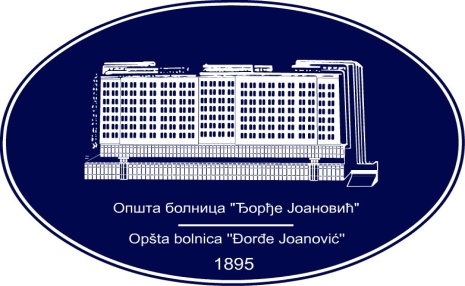 REPUBLIKA SRBIJA - AP VOJVODINAOPŠTA BOLNICA “Đorđe Joanović”Zrenjanin, ul. Dr Vase Savića br. 5Tel: (023) 536-930; centrala 513-200; lokal 3204Fax: (023) 564-104PIB 105539565    matični broj: 08887535Žiro račun kod Uprave za javna plaćanja 840-17661-10E-mail: bolnicazr@ptt.rs        www.bolnica.org.rsRed brojNaziv korisnikaVrsta dobaraGodina realizacije Vrednost isporučenih dobara                               bez PDV-a1.2.3.4.5.6.UKUPNO:UKUPNO: